Приложение 1к решению совета депутатов              от 31 мая  2021г. №  25/01-02ПРОГНОЗИРУЕМЫЕ ПОСТУПЛЕНИЯналоговых, неналоговых доходов и безвозмездных поступленийв бюджет МО «Новодевяткинское сельское поселение» по кодам видов доходовна 2021 год и на плановый период 2022 и 2023 годов 	Приложение 2к решению совета депутатов                   от   31 мая 2021г. №25/01-02Перечень и коды главнЫХ администраторОВ доходов бюджетаМО «Новодевяткинское сельское поселение»	Приложение 3к решению совета депутатов                   от  31 мая 2021г. №25/01-02	Приложение 4к решению совета депутатов                  от  31 мая 2021г. №25 /01-02      РАСПРЕДЕЛЕНИЕбюджетных ассигнований по целевым статьям (муниципальным программам и непрограммным направлениям деятельности), группам и подгруппам видов расходов, разделам и подразделам классификации расходов бюджетовна 2021 год и на плановый период 2022 и 2023 годовПриложение 5к решению совета депутатов                от  31 мая  2021г. № 25/01-02ВЕДОМСТВЕННАЯ СТРУКТУРА РАСХОДОВ БЮДЖЕТАМО «Новодевяткинское сельское поселение»на 2021 год и на плановый период 2022 и 2023 годовПриложение 6к решению совета депутатов                 от  31 мая  2021г. № 25 /01-02РАСПРЕДЕЛЕНИЕ БЮДЖЕТНЫХ АССИГНОВАНИЙ ПО РАЗДЕЛАМ И ПОДРАЗДЕЛАМКЛАССИФИКАЦИИ РАСХОДОВ БЮДЖЕТОВна 2021 год и на плановый период 2022-2023 годовПриложение 7к решению совета депутатов                    от  31 мая 2021г. №25/01-02ПРОГРАММА МУНИЦИПАЛЬНЫХ ЗАИМСТВОВАНИЙМО «Новодевяткинское сельское поселение» на 2021 год и на плановый период 2022 и 2023 годов( в тыс.руб)Приложение 8к решению совета депутатов                    от  31 мая 2021г. №25/01-02ИСТОЧНИКИвнутреннего финансирования дефицита бюджетаМО «Новодевяткинское сельское поселение»на 2021 год и на плановый период 2022 и 2023 годовПриложение 9к решению совета депутатов                     от 31 мая 2021г. №25/01-02ПЕРЕЧЕНЬГЛАВНЫХ АДМИНИСТРАТОРОВ ИСТОЧНИКОВ ВНУТРЕННЕГО ФИНАНСИРОВАНИЯ ДЕФИЦИТА БЮДЖЕТА МО «Новодевяткинское сельское поселение»Приложение 10к решению совета депутатов                  от  31 мая  2021г. №25/01-02Субсидии юридическим лицам, ПРЕДОСТАВЛЯЕМЫЕ ИЗ БЮДЖЕТА МУНИЦИПАЛЬНОГО ОБРАЗОВАНИЯ «нОВОДЕВЯТКИНСКОЕ СЕЛЬСКОЕ ПОСЛЕНИЕ», НА 2021 ГОД И НА ПЛАНОВЫЙ ПЕРИОД 2022 И 2023 ГОДОВПриложение 11к решению совета депутатов               от  31 мая  2021г. № 25/01-02ОБЪЕМ МЕЖБЮДЖЕТНОГО ТРАНСФЕРТАБЮДЖЕТУ МУНИЦИПАЛЬНОГО ОБРАЗОВАНИЯ«Всеволожсий муниципальный район Ленинградской области» на 2021 год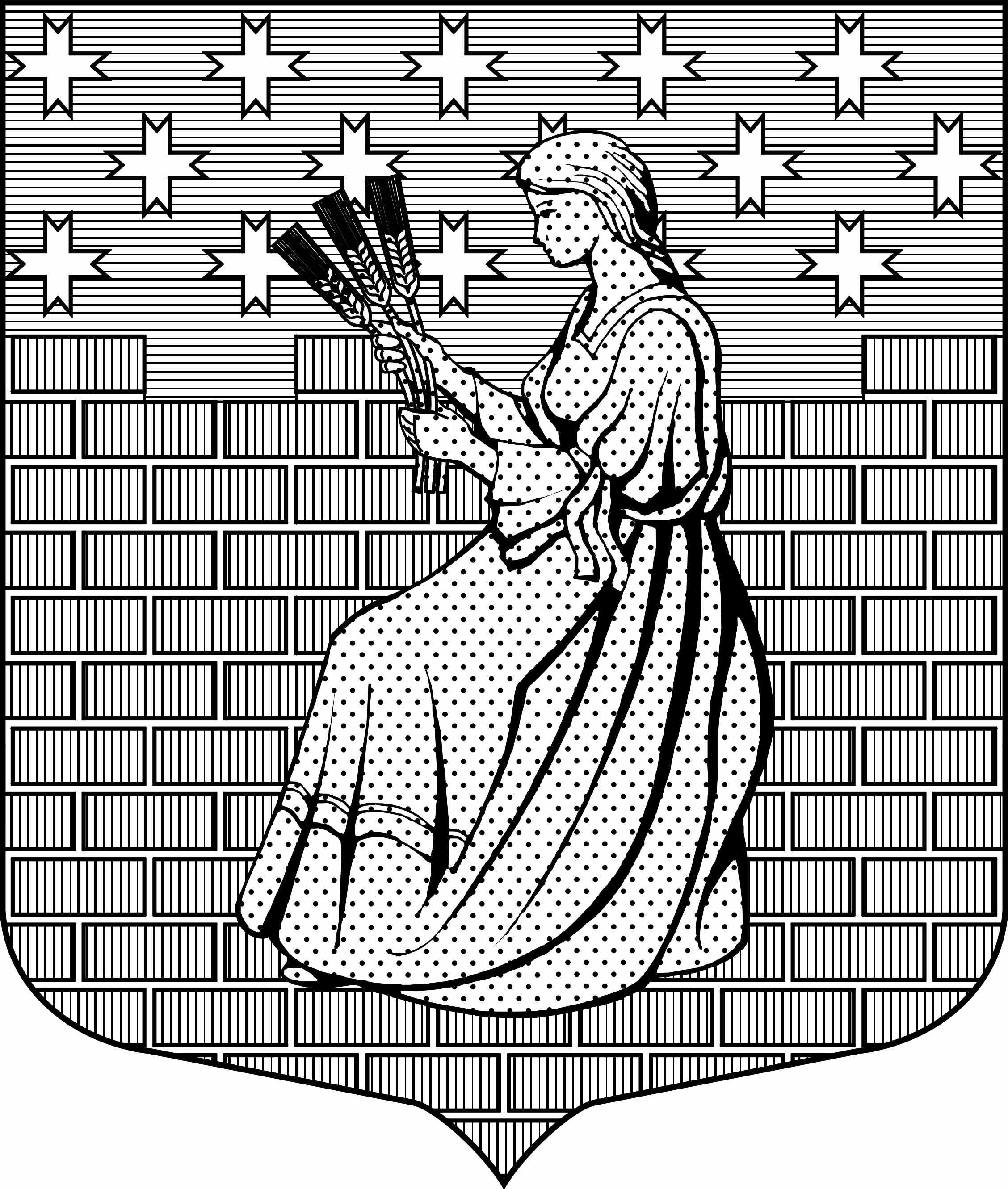 МУНИЦИПАЛЬНОЕ ОБРАЗОВАНИЕ“НОВОДЕВЯТКИНСКОЕ СЕЛЬСКОЕ ПОСЕЛЕНИЕ”ВСЕВОЛОЖСКОГО МУНИЦИПАЛЬНОГО РАЙОНАЛЕНИНГРАДСКОЙ ОБЛАСТИ_____________________________________________________________________________188661, РФ, Ленинградская обл., Всеволожский район, дер. Новое Девяткино дом 57 оф. 83  тел./факс (812) 595-74-44СОВЕТ ДЕПУТАТОВРЕШЕНИЕ      « 31 » мая 2021г.							 	                   №  25/01-02    д. Новое Девяткино       «О внесении изменений в решение совета депутатов МО «Новодевяткинское сельское поселениеот 24.12.2020 №62/01-02»       Руководствуясь Федеральным законом 06 октября 2003г. № 131-ФЗ «Об общих принципах организации местного самоуправления в Российской Федерации», положениями ст. 9, 184 Бюджетного кодекса Российской Федерации, Положением о бюджетном процессе в МО «Новодевяткинское сельское поселение», утвержденным решением совета депутатов МО «Новодевяткинское сельское поселение» от 11 марта 2020г. № 15/01-02, совет депутатов принялРЕШЕНИЕ:1. Внести в решение  совета депутатов МО «Новодевяткинское сельское поселение»  от 24.12.2020 № 62/01-02 «О бюджете МО «Новодевяткинское сельское поселение» на 2021 год и на плановый период 2022 и 2023 годов» следующие изменения:          1.1. Изложить пункт 1 статьи 1 решения совета  депутатов МО «Новодевяткинское сельское поселение» от 24.12.2020 №62/01-02 «О бюджете МО «Новодевяткинское сельское поселение» на 2021 год и на плановый период 2022 и 2023 годов» в новой редакции:«1. Утвердить основные характеристики бюджета МО «Новодевяткинское сельское  поселение» на 2021 год:- прогнозируемый общий объем доходов бюджета МО «Новодевяткинское сельское поселение» в сумме 550 121,78 тысяч рублей,-общий объем расходов бюджета МО «Новодевяткинское сельское поселение» в сумме  551 631,78 тысяч рублей,- дефицит бюджета МО «Новодевяткинское сельское поселение» в сумме 1 510,00 тысяч рублей».          1.2. Изложить пункт 3 статьи 3 решения совета  депутатов МО «Новодевяткинское сельское поселение» от 24.12.2020 №62/01-02 «О бюджете МО «Новодевяткинское сельское поселение» на 2021 год и на плановый период 2022 и 2023 годов» в новой редакции:«3. Утвердить объем бюджетных ассигнований дорожного фонда МО «Новодевяткинское сельское поселение»:на 2021 год в сумме   7 612,51 тысяч рублей;на 2022 год в сумме   5 000,00 тысяч рублей;на 2023 год в сумме   5 000,00 тысяч рублей.»         2. Изложить приложения №1,2,3,4,5,6,7,8,9,10,11 к решению совета  депутатов МО «Новодевяткинское  сельское поселение» 24.12.2020 №62/01-02 «О бюджете МО «Новодевяткинское сельское поселение» на 2021 год и на плановый период 2022 и 2023 годов» в новых редакциях, согласно приложениям к настоящему решению соответственно.        3. Опубликовать настоящее решение в газете «Вести» и разместить  на официальном сайте МО «Новодевяткинское сельское поселение».        4. Контроль за исполнением данного решения возложить на комиссию по бюджету, налогам и  сборам, экономике и тарифам.Глава муниципального образования                                		             	  Д.А.МайоровМУНИЦИПАЛЬНОЕ ОБРАЗОВАНИЕ“НОВОДЕВЯТКИНСКОЕ СЕЛЬСКОЕ ПОСЕЛЕНИЕ”ВСЕВОЛОЖСКОГО МУНИЦИПАЛЬНОГО РАЙОНАЛЕНИНГРАДСКОЙ ОБЛАСТИ_____________________________________________________________________________188661, РФ, Ленинградская обл., Всеволожский район, дер. Новое Девяткино дом 57 оф. 83  тел./факс (812) 595-74-44СОВЕТ ДЕПУТАТОВРЕШЕНИЕ      « 31 » мая 2021г.							 	                   №  25/01-02    д. Новое Девяткино       «О внесении изменений в решение совета депутатов МО «Новодевяткинское сельское поселениеот 24.12.2020 №62/01-02»       Руководствуясь Федеральным законом 06 октября 2003г. № 131-ФЗ «Об общих принципах организации местного самоуправления в Российской Федерации», положениями ст. 9, 184 Бюджетного кодекса Российской Федерации, Положением о бюджетном процессе в МО «Новодевяткинское сельское поселение», утвержденным решением совета депутатов МО «Новодевяткинское сельское поселение» от 11 марта 2020г. № 15/01-02, совет депутатов принялРЕШЕНИЕ:1. Внести в решение  совета депутатов МО «Новодевяткинское сельское поселение»  от 24.12.2020 № 62/01-02 «О бюджете МО «Новодевяткинское сельское поселение» на 2021 год и на плановый период 2022 и 2023 годов» следующие изменения:          1.1. Изложить пункт 1 статьи 1 решения совета  депутатов МО «Новодевяткинское сельское поселение» от 24.12.2020 №62/01-02 «О бюджете МО «Новодевяткинское сельское поселение» на 2021 год и на плановый период 2022 и 2023 годов» в новой редакции:«1. Утвердить основные характеристики бюджета МО «Новодевяткинское сельское  поселение» на 2021 год:- прогнозируемый общий объем доходов бюджета МО «Новодевяткинское сельское поселение» в сумме 550 121,78 тысяч рублей,-общий объем расходов бюджета МО «Новодевяткинское сельское поселение» в сумме  551 631,78 тысяч рублей,- дефицит бюджета МО «Новодевяткинское сельское поселение» в сумме 1 510,00 тысяч рублей».          1.2. Изложить пункт 3 статьи 3 решения совета  депутатов МО «Новодевяткинское сельское поселение» от 24.12.2020 №62/01-02 «О бюджете МО «Новодевяткинское сельское поселение» на 2021 год и на плановый период 2022 и 2023 годов» в новой редакции:«3. Утвердить объем бюджетных ассигнований дорожного фонда МО «Новодевяткинское сельское поселение»:на 2021 год в сумме   7 612,51 тысяч рублей;на 2022 год в сумме   5 000,00 тысяч рублей;на 2023 год в сумме   5 000,00 тысяч рублей.»         2. Изложить приложения №1,2,3,4,5,6,7,8,9,10,11 к решению совета  депутатов МО «Новодевяткинское  сельское поселение» 24.12.2020 №62/01-02 «О бюджете МО «Новодевяткинское сельское поселение» на 2021 год и на плановый период 2022 и 2023 годов» в новых редакциях, согласно приложениям к настоящему решению соответственно.        3. Опубликовать настоящее решение в газете «Вести» и разместить  на официальном сайте МО «Новодевяткинское сельское поселение».        4. Контроль за исполнением данного решения возложить на комиссию по бюджету, налогам и  сборам, экономике и тарифам.Глава муниципального образования                                		             	  Д.А.МайоровНаименование кода поступлений в бюджет, группы, подгруппы, статьи, подстатьи, элемента, подвида доходов, классификации операций сектора государственного управленияКод бюджетной классификации Российской ФедерацииСумма (тысяч рублей)Сумма (тысяч рублей)Сумма (тысяч рублей)Наименование кода поступлений в бюджет, группы, подгруппы, статьи, подстатьи, элемента, подвида доходов, классификации операций сектора государственного управленияКод бюджетной классификации Российской ФедерацииСумма (тысяч рублей)Сумма (тысяч рублей)Сумма (тысяч рублей)Наименование кода поступлений в бюджет, группы, подгруппы, статьи, подстатьи, элемента, подвида доходов, классификации операций сектора государственного управленияКод бюджетной классификации Российской ФедерацииСумма (тысяч рублей)Сумма (тысяч рублей)Сумма (тысяч рублей)Наименование кода поступлений в бюджет, группы, подгруппы, статьи, подстатьи, элемента, подвида доходов, классификации операций сектора государственного управленияКод бюджетной классификации Российской Федерации2021 год2022 год 2023 годНАЛОГОВЫЕ И НЕНАЛОГОВЫЕ ДОХОДЫ000 1 00 00000 00 0000 000 99 042,95166 908,5187 119,06НАЛОГОВЫЕ ДОХОДЫ 80 245,0184 583,7685 622,91НАЛОГИ НА ПРИБЫЛЬ, ДОХОДЫ000 1 01 00000 00 0000 000 31 762,9133 876,7634 559,14Налог на доходы физических лиц182 1 01 02000 01 0000 110 31 762,9133 876,7634 559,14Налог на доходы физических лиц с доходов, источником которых является налоговый агент, за исключением доходов, в отношении которых исчисление и уплата налога осуществляются в соответствии со статьями 227, 227.1 и 228 Налогового кодекса Российской Федерации182 1 01 02010 01 0000 110 31 105,9133 219,7633 902,14Налог на доходы физических лиц с доходов, источником которых является налоговый агент, за исключением доходов, в отношении которых исчисление и уплата налога осуществляются в соответствии со статьями 227, 227.1 и 228 Налогового кодекса Российской Федерации (сумма платежа (перерасчеты, недоимка и задолженность по соответствующему платежу, в том числе по отмененному)182 1 01 02010 01 1000 110 31 044,9133 158,7633 841,14Налог на доходы физических лиц с доходов, источником которых является налоговый агент, за исключением доходов, в отношении которых исчисление и уплата налога осуществляются в соответствии со статьями 227, 227.1 и 228 Налогового кодекса Российской Федерации (пени по соответствующему платежу)182 1 01 02010 01 2100 110 20,0020,0020,00Налог на доходы физических лиц с доходов, источником которых является налоговый агент, за исключением доходов, в отношении которых исчисление и уплата налога осуществляются в соответствии со статьями 227, 227.1 и 228 Налогового кодекса Российской Федерации (суммы денежных взысканий (штрафов) по соответствующему платежу согласно законодательству Российской Федерации)182 1 01 02010 01 3000 110 40,0040,0040,00Налог на доходы физических лиц с доходов, источником которых является налоговый агент, за исключением доходов, в отношении которых исчисление и уплата налога осуществляются в соответствии со статьями 227, 227.1 и 228 Налогового кодекса Российской Федерации (уплата процентов, начисленных на суммы излишне взысканных (уплаченных) платежей, а также при нарушении сроков их возврата)182 1 01 02010 01 5000 110 1,001,001,00Налог на доходы физических лиц с доходов, полученных от осуществления деятельности физическими лицами, зарегистрированными в качестве индивидуальных предпринимателей, нотариусов, занимающихся частной практикой, адвокатов, учредивших адвокатские кабинеты, и других лиц, занимающихся частной практикой в соответствии со статьей 227 Налогового кодекса Российской Федерации182 1 01 02020 01 0000 110 301,00301,00301,00Налог на доходы физических лиц с доходов, полученных от осуществления деятельности физическими лицами, зарегистрированными в качестве индивидуальных предпринимателей, нотариусов, занимающихся частной практикой, адвокатов, учредивших адвокатские кабинеты, и других лиц, занимающихся частной практикой в соответствии со статьей 227 Налогового кодекса Российской Федерации (сумма платежа (перерасчеты, недоимка и задолженность по соответствующему платежу, в том числе по отмененному)182 1 01 02020 01 1000 110 300,00300,00300,00Налог на доходы физических лиц с доходов, полученных от осуществления деятельности физическими лицами, зарегистрированными в качестве индивидуальных предпринимателей, нотариусов, занимающихся частной практикой, адвокатов, учредивших адвокатские кабинеты, и других лиц, занимающихся частной практикой в соответствии со статьей 227 Налогового кодекса Российской Федерации (пени по соответствующему платежу)182 1 01 02020 01 2100 110 1,001,001,00Налог на доходы физических лиц с доходов, полученных физическими лицами в соответствии со статьей 228 Налогового кодекса Российской Федерации182 1 01 02030 01 0000 110 356,00356,00356,00Налог на доходы физических лиц с доходов, полученных физическими лицами в соответствии со статьей 228 Налогового кодекса Российской Федерации (сумма платежа (перерасчеты, недоимка и задолженность по соответствующему платежу, в том числе по отмененному)182 1 01 02030 01 1000 110 350,00350,00350,00Налог на доходы физических лиц с доходов, полученных физическими лицами в соответствии со статьей 228 Налогового кодекса Российской Федерации (пени по соответствующему платежу)182 1 01 02030 01 2100 110 5,005,005,00Налог на доходы физических лиц с доходов, полученных физическими лицами в соответствии со статьей 228 Налогового кодекса Российской Федерации (суммы денежных взысканий (штрафов) по соответствующему платежу согласно законодательству Российской Федерации)182 1 01 02030 01 3000 110 1,001,001,00НАЛОГИ НА ТОВАРЫ (РАБОТЫ, УСЛУГИ), РЕАЛИЗУЕМЫЕ НА ТЕРРИТОРИИ РОССИЙСКОЙ ФЕДЕРАЦИИ000 1 03 00000 00 0000 000 470,40495,80522,60Акцизы по подакцизным товарам (продукции), производимым на территории Российской Федерации100 1 03 02000 01 0000 110 470,40495,80522,60Доходы от уплаты акцизов на дизельное топливо, подлежащие распределению между бюджетами субъектов Российской Федерации и местными бюджетами с учетом установленных дифференцированных нормативов отчислений в местные бюджеты100 1 03 02230 01 0000 110 200,00200,00200,00Доходы от уплаты акцизов на дизельное топливо, подлежащие распределению между бюджетами субъектов Российской Федерации и местными бюджетами с учетом установленных дифференцированных нормативов отчислений в местные бюджеты (по нормативам, установленным Федеральным законом о федеральном бюджете в целях формирования дорожных фондов субъектов Российской Федерации)100 1 03 02231 01 0000 110 200,00200,00200,00Доходы от уплаты акцизов на моторные масла для дизельных и (или) карбюраторных (инжекторных) двигателей, подлежащие распределению между бюджетами субъектов Российской Федерации и местными бюджетами с учетом установленных дифференцированных нормативов отчислений в местные бюджеты100 1 03 02240 01 0000 110 2,002,002,00Доходы от уплаты акцизов на моторные масла для дизельных и (или) карбюраторных (инжекторных) двигателей, подлежащие распределению между бюджетами субъектов Российской Федерации и местными бюджетами с учетом установленных дифференцированных нормативов отчислений в местные бюджеты (по нормативам, установленным Федеральным законом о федеральном бюджете в целях формирования дорожных фондов субъектов Российской Федерации)100 1 03 02241 01 0000 110 2,002,002,00Доходы от уплаты акцизов на автомобильный бензин, подлежащие распределению между бюджетами субъектов Российской Федерации и местными бюджетами с учетом установленных дифференцированных нормативов отчислений в местные бюджеты100 1 03 02250 01 0000 110 250,00250,00250,00Доходы от уплаты акцизов на автомобильный бензин, подлежащие распределению между бюджетами субъектов Российской Федерации и местными бюджетами с учетом установленных дифференцированных нормативов отчислений в местные бюджеты (по нормативам, установленным Федеральным законом о федеральном бюджете в целях формирования дорожных фондов субъектов Российской Федерации)100 1 03 02251 01 0000 110 250,00250,00250,00Доходы от уплаты акцизов на прямогонный бензин, подлежащие распределению между бюджетами субъектов Российской Федерации и местными бюджетами с учетом установленных дифференцированных нормативов отчислений в местные бюджеты100 1 03 02260 01 0000 110 18,4043,8070,60Доходы от уплаты акцизов на прямогонный бензин, подлежащие распределению между бюджетами субъектов Российской Федерации и местными бюджетами с учетом установленных дифференцированных нормативов отчислений в местные бюджеты (по нормативам, установленным Федеральным законом о федеральном бюджете в целях формирования дорожных фондов субъектов Российской Федерации)100 1 03 02261 01 0000 110 18,4043,8070,60НАЛОГИ НА СОВОКУПНЫЙ ДОХОД000 1 05 00000 00 0000 000 1,201,201,17Единый сельскохозяйственный налог182 1 05 03000 01 0000 110 1,201,201,17Единый сельскохозяйственный налог182 1 05 03010 01 0000 110 1,201,201,17Единый сельскохозяйственный налог (сумма платежа (перерасчеты, недоимка и задолженность по соответствующему платежу, в том числе по отмененному)182 1 05 03010 01 1000 110 1,201,201,17НАЛОГИ НА ИМУЩЕСТВО000 1 06 00000 00 0000 000 48 010,5050 210,0050 540,00Налог на имущество физических лиц182 1 06 01000 00 0000 110 3 484,144 450,004 550,00Налог на имущество физических лиц, взимаемый по ставкам, применяемым к объектам налогообложения, расположенным в границах сельских поселений182 1 06 01030 10 0000 110 3 484,144 450,004 550,00Налог на имущество физических лиц, взимаемый по ставкам, применяемым к объектам налогообложения, расположенным в границах сельских поселений (сумма платежа (перерасчеты, недоимка и задолженность по соответствующему платежу, в том числе по отмененному)182 1 06 01030 10 1000 110 3 134,144 000,004 000,00Налог на имущество физических лиц, взимаемый по ставкам, применяемым к объектам налогообложения, расположенным в границах сельских поселений (пени по соответствующему платежу)182 1 06 01030 10 2100 110 350,00450,00550,00Земельный налог182 1 06 06000 00 0000 110 44 526,3645 760,0045 990,00Земельный налог с организаций182 1 06 06030 00 0000 110 42 006,3643 000,0043 000,00Земельный налог с организаций, обладающих земельным участком, расположенным в границах сельских поселений182 1 06 06033 10 0000 110 42 006,3643 000,0043 000,00Земельный налог с организаций, обладающих земельным участком, расположенным в границах сельских поселений (сумма платежа (перерасчеты, недоимка и задолженность по соответствующему платежу, в том числе по отмененному)182 1 06 06033 10 1000 110 41 906,3642 900,0042 900,00Земельный налог с организаций, обладающих земельным участком, расположенным в границах сельских поселений (пени по соответствующему платежу)182 1 06 06033 10 2100 110 100,00100,00100,00Земельный налог с физических лиц182 1 06 06040 00 0000 110 2 520,002 760,002 990,00Земельный налог с физических лиц, обладающих земельным участком, расположенным в границах сельских поселений182 1 06 06043 10 0000 110 2 520,002 760,002 990,00Земельный налог с физических лиц, обладающих земельным участком, расположенным в границах сельских поселений (сумма платежа (перерасчеты, недоимка и задолженность по соответствующему платежу, в том числе по отмененному)182 1 06 06043 10 1000 110 2 500,002 740,002 970,00Земельный налог с физических лиц, обладающих земельным участком, расположенным в границах сельских поселений (пени по соответствующему платежу)182 1 06 06043 10 2100 110 20,0020,0020,00Неналоговые доходы18 797,9482 324,751 496,15ДОХОДЫ ОТ ИСПОЛЬЗОВАНИЯ ИМУЩЕСТВА, НАХОДЯЩЕГОСЯ В ГОСУДАРСТВЕННОЙ И МУНИЦИПАЛЬНОЙ СОБСТВЕННОСТИ000 1 11 00000 00 0000 000 533,00400,00400,00Доходы, получаемые в виде арендной либо иной платы за передачу в возмездное пользование государственного и муниципального имущества (за исключением имущества бюджетных и автономных учреждений, а также имущества государственных и муниципальных унитарных предприятий, в том числе казенных)001 1 11 05000 00 0000 120 133,000,000,00Доходы, получаемые в виде арендной платы за земли после разграничения государственной собственности на землю, а также средства от продажи права на заключение договоров аренды указанных земельных участков (за исключением земельных участков бюджетных и автономных учреждений)001 1 11 05020 00 0000 120 133,000,000,00Доходы, получаемые в виде арендной платы, а также средства от продажи права на заключение договоров аренды за земли, находящиеся в собственности сельских поселений (за исключением земельных участков муниципальных бюджетных и автономных учреждений)001 1 11 05025 10 0000 120 133,000,000,00Прочие доходы от использования имущества и прав, находящихся в государственной и муниципальной собственности (за исключением имущества бюджетных и автономных учреждений, а также имущества государственных и муниципальных унитарных предприятий, в том числе казенных)001 1 11 09000 00 0000 120 400,00400,00400,00Прочие поступления от использования имущества, находящегося в государственной и муниципальной собственности (за исключением имущества бюджетных и автономных учреждений, а также имущества государственных и муниципальных унитарных предприятий, в том числе казенных)001 1 11 09040 00 0000 120 400,00400,00400,00Прочие поступления от использования имущества, находящегося в собственности сельских поселений (за исключением имущества муниципальных бюджетных и автономных учреждений, а также имущества муниципальных унитарных предприятий, в том числе казенных)001 1 11 09045 10 0000 120 400,00400,00400,00ДОХОДЫ ОТ ОКАЗАНИЯ ПЛАТНЫХ УСЛУГ И КОМПЕНСАЦИИ ЗАТРАТ ГОСУДАРСТВА000 1 13 00000 00 0000 000 1 738,302 077,851 051,15Доходы от оказания платных услуг (работ)001 1 13 01000 00 0000 130 1 738,302 077,851 051,15Прочие доходы от оказания платных услуг (работ)001 1 13 01990 00 0000 130 1 738,302 077,851 051,15Прочие доходы от оказания платных услуг (работ) получателями средств бюджетов сельских поселений001 1 13 01995 10 0000 130 1 738,302 077,851 051,15ДОХОДЫ ОТ ПРОДАЖИ МАТЕРИАЛЬНЫХ И НЕМАТЕРИАЛЬНЫХ АКТИВОВ000 1 14 00000 00 0000 000 15 988,0079 801,900,00Доходы от реализации имущества, находящегося в государственной и муниципальной собственности (за исключением движимого имущества бюджетных и автономных учреждений, а также имущества государственных и муниципальных унитарных предприятий, в том числе казенных)001 1 14 02000 00 0000 000 15 988,0079 801,900,00Доходы от реализации имущества, находящегося в собственности сельских поселений (за исключением движимого имущества муниципальных бюджетных и автономных учреждений, а также имущества муниципальных унитарных предприятий, в том числе казенных), в части реализации основных средств по указанному имуществу001 1 14 02050 10 0000 410 15 988,0079 801,900,00Доходы от реализации иного имущества, находящегося в собственности сельских поселений (за исключением имущества муниципальных бюджетных и автономных учреждений, а также имущества муниципальных унитарных предприятий, в том числе казенных), в части реализации основных средств по указанному имуществу001 1 14 02053 10 0000 410 15 988,0079 801,900,00ШТРАФЫ, САНКЦИИ, ВОЗМЕЩЕНИЕ УЩЕРБА000 1 16 00000 00 0000 000 45,0045,0045,00Административные штрафы, установленные законами субъектов Российской Федерации об административных правонарушениях001 1 16 02000 02 0000 140 45,0045,0045,00Административные штрафы, установленные законами субъектов Российской Федерации об административных правонарушениях, за нарушение муниципальных правовых актов001 1 16 02020 02 0000 140 45,0045,0045,00ПРОЧИЕ НЕНАЛОГОВЫЕ ДОХОДЫ000 1 17 00000 00 0000 000 493,640,000,00Прочие неналоговые доходы001 1 17 05000 00 0000 180 493,640,000,00Прочие неналоговые доходы бюджетов сельских поселений001 1 17 05050 10 0000 180 493,640,000,00БЕЗВОЗМЕЗДНЫЕ ПОСТУПЛЕНИЯ000 2 00 00000 00 0000 000 451 078,8318 164,571 199,96БЕЗВОЗМЕЗДНЫЕ ПОСТУПЛЕНИЯ ОТ НЕРЕЗИДЕНТОВ000 2 01 00000 00 0000 000 340,000,000,00Безвозмездные поступления от нерезидентов в бюджеты сельских поселений001 2 01 05000 10 0000 150 340,000,000,00Предоставление нерезидентами грантов для получателей средств бюджетов сельских поселений001 2 01 05010 10 0000 150 340,000,000,00БЕЗВОЗМЕЗДНЫЕ ПОСТУПЛЕНИЯ ОТ ДРУГИХ БЮДЖЕТОВ БЮДЖЕТНОЙ СИСТЕМЫ РОССИЙСКОЙ ФЕДЕРАЦИИ000 2 02 00000 00 0000 000 440 738,8318 164,571 199,96Дотации бюджетам бюджетной системы Российской Федерации001 2 02 10000 00 0000 150 51 843,100,000,00Дотации на выравнивание бюджетной обеспеченности из бюджетов муниципальных районов, городских округов с внутригородским делением001 2 02 16001 00 0000 150 51 843,100,000,00Дотации бюджетам сельских поселений на выравнивание бюджетной обеспеченности из бюджетов муниципальных районов001 2 02 16001 10 0000 150 51 843,100,000,00Субсидии бюджетам бюджетной системы Российской Федерации (межбюджетные субсидии)001 2 02 20000 00 0000 150 377 273,3416 964,610,00Субсидии бюджетам на софинансирование капитальных вложений в объекты муниципальной собственности001 2 02 20077 00 0000 150 355 331,6416 620,330,00Субсидии бюджетам сельских поселений на софинансирование капитальных вложений в объекты муниципальной собственности001 2 02 20077 10 0000 150 355 331,6416 620,330,00Субсидии бюджетам на осуществление дорожной деятельности в отношении автомобильных дорог общего пользования, а также капитального ремонта и ремонта дворовых территорий многоквартирных домов, проездов к дворовым территориям многоквартирных домов населенных пунктов001 2 02 20216 00 0000 150 288,50276,580,00Субсидии бюджетам сельских поселений на осуществление дорожной деятельности в отношении автомобильных дорог общего пользования, а также капитального ремонта и ремонта дворовых территорий многоквартирных домов, проездов к дворовым территориям многоквартирных домов населенных пунктов001 2 02 20216 10 0000 150 288,50276,580,00Субсидии бюджетам на реализацию мероприятий по обеспечению жильем молодых семей001 2 02 25497 00 0000 150 6 372,400,000,00Субсидии бюджетам сельских поселений на реализацию мероприятий по обеспечению жильем молодых семей001 2 02 25497 10 0000 150 6 372,400,000,00Субсидии бюджетам на реализацию программ формирования современной городской среды001 2 02 25555 00 0000 150 10 568,800,000,00Субсидии бюджетам сельских поселений на реализацию программ формирования современной городской среды001 2 02 25555 10 0000 150 10 568,800,000,00Прочие субсидии001 2 02 29999 00 0000 150 4 712,0067,700,00Прочие субсидии бюджетам сельских поселений001 2 02 29999 10 0000 150 4 712,0067,700,00Субвенции бюджетам бюджетной системы Российской Федерации001 2 02 30000 00 0000 150 1 199,961 199,961 199,96Субвенции местным бюджетам на выполнение передаваемых полномочий субъектов Российской Федерации001 2 02 30024 00 0000 150 10,5610,5610,56Субвенции бюджетам сельских поселений на выполнение передаваемых полномочий субъектов Российской Федерации001 2 02 30024 10 0000 150 10,5610,5610,56Субвенции бюджетам на осуществление первичного воинского учета на территориях, где отсутствуют военные комиссариаты001 2 02 35118 00 0000 150 1 189,401 189,401 189,40Субвенции бюджетам сельских поселений на осуществление первичного воинского учета на территориях, где отсутствуют военные комиссариаты001 2 02 35118 10 0000 150 1 189,401 189,401 189,40Иные межбюджетные трансферты001 2 02 40000 00 0000 150 10 422,430,000,00Межбюджетные трансферты, передаваемые бюджетам для компенсации дополнительных расходов, возникших в результате решений, принятых органами власти другого уровня001 2 02 45160 00 0000 150 10 422,430,000,00Межбюджетные трансферты, передаваемые бюджетам сельских поселений для компенсации дополнительных расходов, возникших в результате решений, принятых органами власти другого уровня001 2 02 45160 10 0000 150 10 422,430,000,00ПРОЧИЕ БЕЗВОЗМЕЗДНЫЕ ПОСТУПЛЕНИЯ000 2 07 00000 00 0000 000 10 000,000,000,00Прочие безвозмездные поступления в бюджеты сельских поселений001 2 07 05000 10 0000 150 10 000,000,000,00Прочие безвозмездные поступления в бюджеты сельских поселений001 2 07 05030 10 0000 150 10 000,000,000,00ИТОГО ДОХОДОВИТОГО ДОХОДОВ550 121,78185 073,0888 319,02Код АДМКодНаименование доходного источникаГлавный администратор доходов бюджета - 001 Администрация муниципального образования «Новодевяткинское сельское поселение»Всеволожского муниципального района Ленинградской областиГлавный администратор доходов бюджета - 001 Администрация муниципального образования «Новодевяткинское сельское поселение»Всеволожского муниципального района Ленинградской областиГлавный администратор доходов бюджета - 001 Администрация муниципального образования «Новодевяткинское сельское поселение»Всеволожского муниципального района Ленинградской области001 1 11 05035 10 0000 120Доходы от сдачи в аренду имущества, находящегося в оперативном управлении органов управления сельских поселений и созданных ими учреждений (за исключением имущества муниципальных бюджетных и автономных учреждений)0011 11 05075 10 0000 120 Доходы от сдачи в аренду имущества, составляющего казну сельских поселений (за исключением земельных участков)0011 11 09045 10 0000 120 Прочие поступления от использования имущества, находящегося в собственности сельских поселений (за исключением имущества муниципальных бюджетных и автономных учреждений, а также имущества муниципальных унитарных предприятий, в том числе казенных)0011 11 05025 10 0000 120 Доходы, получаемые в виде арендной платы, а также средства от продажи права на заключение договоров аренды за земли, находящиеся в собственности сельских поселений (за исключением земельных участков муниципальных бюджетных и автономных учреждений)0011 13 01995 10 0000 130 Прочие доходы от оказания платных услуг (работ) получателями средств бюджетов сельских поселений0011 14 02053 10 0000 410 Доходы от реализации иного имущества, находящегося в собственности сельских поселений (за исключением имущества муниципальных бюджетных и автономных учреждений, а также имущества муниципальных унитарных предприятий, в том числе казенных), в части реализации основных средств по указанному имуществу0011 14 02053 10 0000 440Доходы от реализации иного имущества, находящегося в собственности сельских поселений (за исключением имущества муниципальных бюджетных и автономных учреждений, а также имущества муниципальных унитарных предприятий, в том числе казенных), в части реализации материальных запасов по указанному имуществу0011 16 02020 02 0000 140Административные штрафы, установленные законами субъектов Российской Федерации об административных правонарущениях, за нарушение муниципальных правовых актов0011 16 07010 10 0000 140Штрафы, неустойки, пени, уплаченные в случае просрочки исполнения поставщиком (подрядчиком, исполнителем) обязательств, предусмотренных муниципальным контрактом, заключенным муниципальным органом, казенным учреждением сельского поселения0011 16 07090 10 0000 140Иные штрафы, неустойки, пени, уплаченные в соответствии с законом или договором в случае неисполнения или ненадлежащего исполнения обязательств перед муниципальным органом, (муниципальным казенным учреждением) сельского поселения0011 16 10032 10 0000 140Прочее возмещение ущерба, причиненного муниципальному имуществу сельского поселения (за исключением имущества, закрепленного за муниципальными бюджетными (автономными) учреждениями, унитарными предприятиями)0011 16 10061 10 0000 140Платежи в целях возмещения убытков, причиненных уклонением от заключения с муниципальным органом сельского поселения (муниципальным казенным учреждением) муниципального контракта, а также иные денежные средства, подлежащие зачислению в бюджет сельского поселения за нарушение законодательства Российской Федерации о контрактной системе в сфере закупок товаров, работ, услуг для обеспечения государственных и муниципальных нужд (за исключением муниципального контракта, финансируемого за счет средств муниципального дорожного фонда)0011 16 10062 10 0000 140Платежи в целях возмещения убытков, причиненных уклонением от заключения с муниципальным органом сельского поселения (муниципальным казенным учреждением) муниципального контракта, финансируемого за счет средств муниципального дорожного фонда, а также иные денежные средства, подлежащие зачислению в бюджет сельского поселения за нарушение законодательства Российской Федерации о контрактной системе в сфере закупок товаров, работ, услуг для обеспечения государственных и муниципальных нужд0011 16 10081 10 0000 140Платежи в целях возмещения ущерба при расторжении муниципального контракта, заключенного с муниципальным органом сельского поселения (муниципальным казенным учреждением), в связи с односторонним отказом исполнителя (подрядчика) от его исполнения (за исключением муниципального контракта, финансируемого за счет средств муниципального дорожного фонда)0011 16 10082 10 0000 140Платежи в целях возмещения ущерба при расторжении муниципального контракта, финансируемого за счет средств муниципального дорожного фонда сельского поселения, в связи с односторонним отказом исполнителя (подрядчика) от его исполнения0011 16 10100 10 0000 140Денежные взыскания, налагаемые в возмещение ущерба, причиненного в результате незаконного или нецелевого использования бюджетных средств (в части бюджетов сельских поселений)0011 16 10123 01 0000 140Доходы от денежных взысканий (штрафов), поступающие в счет погашения задолженности, образовавшейся до 1 января 2020 года, подлежащие зачислению в бюджет муниципального образования по нормативам, действовавшим в 2019 году0011 16 11050 01 0000 140Платежи по искам о возмещении вреда, причиненного окружающей среде, а также платежи, уплачиваемые при добровольном возмещении вреда, причиненного окружающей среде (за исключением вреда, причиненного окружающей среде на особо охраняемых природных территориях, а также вреда, причиненного водным объектам), подлежащие зачислению в бюджет муниципального образования0011 17 05050 10 0000 180Прочие неналоговые доходы бюджетов сельских поселений0012 01 05010 10 0000 150 Предоставление нерезидентами грантов для получателей средств бюджетов сельских поселени0012 02 16001 10 0000 150 Дотации бюджетам сельских поселений на выравнивание бюджетной обеспеченности из бюджетов муниципальных районов0012 02 20077 10 0000 150 Субсидии бюджетам сельских поселений на софинансирование капитальных вложений в объекты муниципальной собственности001 2 02 45550 10 0000 150Межбюджетные трансферты, передаваемые бюджетам сельских поселений за достижение показателей деятельности органов исполнительной власти субъектов Российской Федерации0012 02 20216 10 0000 150 Субсидии бюджетам сельских поселений на осуществление дорожной деятельности в отношении автомобильных дорог общего пользования, а также капитального ремонта и ремонта дворовых территорий многоквартирных домов, проездов к дворовым территориям многоквартирных домов населенных пунктов001    2 02 25555 10 0000 150Субсидии бюджетам сельских поселений на реализацию программ формирования современной городской среды0012 02 29999 10 0000 150 Прочие субсидии бюджетам сельских поселений0012 02 30024 10 0000 150 Субвенции бюджетам сельских поселений на выполнение передаваемых полномочий субъектов Российской Федерации0012 02 35118 10 0000 150 Субвенции бюджетам сельских поселений на осуществление первичного воинского учета на территориях, где отсутствуют военные комиссариаты0012 02 45160 10 0000 150 Межбюджетные трансферты, передаваемые бюджетам сельских поселений для компенсации дополнительных расходов, возникших в результате решений, принятых органами власти другого уровня0012 02 25497 10 0000 150Субсидии бюджетам сельских поселений на реализацию мероприятий по обеспечению жильем молодых семей0012 07 05030 10 0000 150 Прочие безвозмездные поступления в бюджеты сельских поселений0012 08 05000 10 0000 150Перечисления из бюджетов сельских поселений (в бюджеты поселений) для осуществления возврата (зачета) излишне уплаченных или излишне взысканных сумм налогов, сборов и иных платежей, а также сумм процентов за несвоевременное осуществление такого возврата и процентов, начисленных на излишне взысканные суммы0012 19  60010 10 0000 150Возврат прочих остатков субсидий, субвенций и иных межбюджетных трансфертов, имеющих целевое назначение, прошлых лет из бюджетов сельских поселенийБЕЗВОЗМЕЗДНЫЕ ПОСТУПЛЕНИЯот других бюджетов бюджетной системы Российской ФедерацииБЕЗВОЗМЕЗДНЫЕ ПОСТУПЛЕНИЯот других бюджетов бюджетной системы Российской ФедерацииБЕЗВОЗМЕЗДНЫЕ ПОСТУПЛЕНИЯот других бюджетов бюджетной системы Российской ФедерацииБЕЗВОЗМЕЗДНЫЕ ПОСТУПЛЕНИЯот других бюджетов бюджетной системы Российской ФедерацииБЕЗВОЗМЕЗДНЫЕ ПОСТУПЛЕНИЯот других бюджетов бюджетной системы Российской Федерациина 2021 год и на плановый период 2022 и 2023 годовна 2021 год и на плановый период 2022 и 2023 годовна 2021 год и на плановый период 2022 и 2023 годовна 2021 год и на плановый период 2022 и 2023 годовна 2021 год и на плановый период 2022 и 2023 годовНаименование кода поступлений в бюджет, группы, подгруппы, статьи, подстатьи, элемента, подвида доходов, классификации операций сектора государственного управленияКод бюджетной классификации Российской ФедерацииСумма (тысяч рублей)Сумма (тысяч рублей)Сумма (тысяч рублей)Наименование кода поступлений в бюджет, группы, подгруппы, статьи, подстатьи, элемента, подвида доходов, классификации операций сектора государственного управленияКод бюджетной классификации Российской Федерации2021 год2022 год2023 годБЕЗВОЗМЕЗДНЫЕ ПОСТУПЛЕНИЯ000 2 00 00000 00 0000 000 451 078,8318 164,571 199,96БЕЗВОЗМЕЗДНЫЕ ПОСТУПЛЕНИЯ ОТ НЕРЕЗИДЕНТОВ000 2 01 00000 00 0000 000 340,000,000,00Безвозмездные поступления от нерезидентов в бюджеты сельских поселений001 2 01 05000 10 0000 150 340,000,000,00Предоставление нерезидентами грантов для получателей средств бюджетов сельских поселений001 2 01 05010 10 0000 150 340,000,000,00БЕЗВОЗМЕЗДНЫЕ ПОСТУПЛЕНИЯ ОТ ДРУГИХ БЮДЖЕТОВ БЮДЖЕТНОЙ СИСТЕМЫ РОССИЙСКОЙ ФЕДЕРАЦИИ000 2 02 00000 00 0000 000 440 738,8318 164,571 199,96Дотации бюджетам бюджетной системы Российской Федерации001 2 02 10000 00 0000 150 51 843,100,000,00Дотации на выравнивание бюджетной обеспеченности из бюджетов муниципальных районов, городских округов с внутригородским делением001 2 02 16001 00 0000 150 51 843,100,000,00Дотации бюджетам сельских поселений на выравнивание бюджетной обеспеченности из бюджетов муниципальных районов001 2 02 16001 10 0000 150 51 843,100,000,00Субсидии бюджетам бюджетной системы Российской Федерации (межбюджетные субсидии)001 2 02 20000 00 0000 150 377 273,3416 964,610,00Субсидии бюджетам на софинансирование капитальных вложений в объекты муниципальной собственности001 2 02 20077 00 0000 150 355 331,6416 620,330,00Субсидии бюджетам сельских поселений на софинансирование капитальных вложений в объекты муниципальной собственности001 2 02 20077 10 0000 150 355 331,6416 620,330,00Субсидии бюджетам на осуществление дорожной деятельности в отношении автомобильных дорог общего пользования, а также капитального ремонта и ремонта дворовых территорий многоквартирных домов, проездов к дворовым территориям многоквартирных домов населенных пунктов001 2 02 20216 00 0000 150 288,50276,580,00Субсидии бюджетам сельских поселений на осуществление дорожной деятельности в отношении автомобильных дорог общего пользования, а также капитального ремонта и ремонта дворовых территорий многоквартирных домов, проездов к дворовым территориям многоквартирных домов населенных пунктов001 2 02 20216 10 0000 150 288,50276,580,00Субсидии бюджетам на реализацию мероприятий по обеспечению жильем молодых семей001 2 02 25497 00 0000 150 6 372,400,000,00Субсидии бюджетам сельских поселений на реализацию мероприятий по обеспечению жильем молодых семей001 2 02 25497 10 0000 150 6 372,400,000,00Субсидии бюджетам на реализацию программ формирования современной городской среды001 2 02 25555 00 0000 150 10 568,800,000,00Субсидии бюджетам сельских поселений на реализацию программ формирования современной городской среды001 2 02 25555 10 0000 150 10 568,800,000,00Прочие субсидии001 2 02 29999 00 0000 150 4 712,0067,700,00Прочие субсидии бюджетам сельских поселений001 2 02 29999 10 0000 150 4 712,0067,700,00Субвенции бюджетам бюджетной системы Российской Федерации001 2 02 30000 00 0000 150 1 199,961 199,961 199,96Субвенции местным бюджетам на выполнение передаваемых полномочий субъектов Российской Федерации001 2 02 30024 00 0000 150 10,5610,5610,56Субвенции бюджетам сельских поселений на выполнение передаваемых полномочий субъектов Российской Федерации001 2 02 30024 10 0000 150 10,5610,5610,56Субвенции бюджетам на осуществление первичного воинского учета на территориях, где отсутствуют военные комиссариаты001 2 02 35118 00 0000 150 1 189,401 189,401 189,40Субвенции бюджетам сельских поселений на осуществление первичного воинского учета на территориях, где отсутствуют военные комиссариаты001 2 02 35118 10 0000 150 1 189,401 189,401 189,40Иные межбюджетные трансферты001 2 02 40000 00 0000 150 10 422,430,000,00Межбюджетные трансферты, передаваемые бюджетам для компенсации дополнительных расходов, возникших в результате решений, принятых органами власти другого уровня001 2 02 45160 00 0000 150 10 422,430,000,00Межбюджетные трансферты, передаваемые бюджетам сельских поселений для компенсации дополнительных расходов, возникших в результате решений, принятых органами власти другого уровня001 2 02 45160 10 0000 150 10 422,430,000,00ПРОЧИЕ БЕЗВОЗМЕЗДНЫЕ ПОСТУПЛЕНИЯ000 2 07 00000 00 0000 000 10 000,000,000,00Прочие безвозмездные поступления в бюджеты сельских поселений001 2 07 05000 10 0000 150 10 000,000,000,00Прочие безвозмездные поступления в бюджеты сельских поселений001 2 07 05030 10 0000 150 10 000,000,000,00НаименованиеЦСРВРРзПРСумма(тысяч рублей)Сумма(тысяч рублей)Сумма(тысяч рублей)НаименованиеЦСРВРРзПР2021 год2022 год2023 годПРОГРАММНЫЕ РАСХОДЫПРОГРАММНЫЕ РАСХОДЫПРОГРАММНЫЕ РАСХОДЫПРОГРАММНЫЕ РАСХОДЫПРОГРАММНЫЕ РАСХОДЫ467 951,4784 352,0739 259,40Муниципальная программа «Поддержка малого и среднего предпринимательства в муниципальном образовании «Новодевяткинское сельское поселение» Всеволожского муниципального района Ленинградской области на 2020-2022 годы»70.0.00.0000050,0050,00Основное мероприятие: "Создание условий для повышения предпринимательской активности и развития субъектов малого и среднего предпринимательства в приоритетных направлениях экономики муниципального образования"70.0.01.0000050,0050,00Расходы бюджета муниципального образования на материально-техническое и финансовое обеспечение деятельности органов местного самоуправления без учета вопросов оплаты труда, а также на финансовое обеспечение расходных обязательств в рамках муниципальных программ (подпрограмм) и непрограммных направлений деятельности органов местного самоуправления.70.0.01.0015050,0050,00Закупка товаров, работ и услуг для обеспечения государственных (муниципальных) нужд70.0.01.0015020050,0050,00Иные закупки товаров, работ и услуг для обеспечения государственных (муниципальных) нужд70.0.01.0015024050,0050,00НАЦИОНАЛЬНАЯ ЭКОНОМИКА70.0.01.00150240040050,0050,00Другие вопросы в области национальной экономики70.0.01.00150240041250,0050,00Муниципальная программа «Социально-экономическое развитие муниципального образования «Новодевяткинское сельское поселение» Всеволожского муниципального района Ленинградской области на 2020-2022 годы»71.0.00.0000048 435,8328 915,00Муниципальная подпрограмма «Обеспечение безопасности жизнедеятельности населения муниципального образования «Новодевяткинское сельское поселение» Всеволожского муниципального района Ленинградской области на 2020-2022 годы»71.1.00.000001 001,33640,50Основное мероприятие:Организация и осуществление мероприятий по защите населения и территории поселения от чрезвычайных ситуаций природного и техногенного характера, предупреждение и ликвидация чрезвычайных ситуаций природного и техногенного характера71.1.01.00000571,33210,50Расходы бюджета муниципального образования на содержание подведомственных учреждений, а также на финансовое обеспечение расходных обязательств в рамках муниципальных программ (подпрограмм) и непрограммных направлений деятельности подведомственных учреждений.71.1.01.00160571,33210,50Закупка товаров, работ и услуг для обеспечения государственных (муниципальных) нужд71.1.01.00160200571,33210,50Иные закупки товаров, работ и услуг для обеспечения государственных (муниципальных) нужд71.1.01.00160240571,33210,50НАЦИОНАЛЬНАЯ БЕЗОПАСНОСТЬ И ПРАВООХРАНИТЕЛЬНАЯ ДЕЯТЕЛЬНОСТЬ71.1.01.001602400300571,33210,50Другие вопросы в области национальной безопасности и правоохранительной деятельности71.1.01.001602400314571,33210,50Основное мероприятие: Обеспечение пожарной безопасности на территории муниципального образования71.1.02.00000100,00100,00Расходы бюджета муниципального образования на содержание подведомственных учреждений, а также на финансовое обеспечение расходных обязательств в рамках муниципальных программ (подпрограмм) и непрограммных направлений деятельности подведомственных учреждений.71.1.02.00160100,00100,00Закупка товаров, работ и услуг для обеспечения государственных (муниципальных) нужд71.1.02.00160200100,00100,00Иные закупки товаров, работ и услуг для обеспечения государственных (муниципальных) нужд71.1.02.00160240100,00100,00НАЦИОНАЛЬНАЯ БЕЗОПАСНОСТЬ И ПРАВООХРАНИТЕЛЬНАЯ ДЕЯТЕЛЬНОСТЬ71.1.02.001602400300100,00100,00Защита населения и территории от чрезвычайных ситуаций природного и техногенного характера, пожарная безопасность71.1.02.001602400310100,00100,00Основное мероприятие:Подготовка населения по вопросам обеспечения безопасности при нахождении на водных объектах на территории поселения71.1.03.00000150,00150,00Расходы бюджета муниципального образования на содержание подведомственных учреждений, а также на финансовое обеспечение расходных обязательств в рамках муниципальных программ (подпрограмм) и непрограммных направлений деятельности подведомственных учреждений.71.1.03.00160150,00150,00Закупка товаров, работ и услуг для обеспечения государственных (муниципальных) нужд71.1.03.00160200150,00150,00Иные закупки товаров, работ и услуг для обеспечения государственных (муниципальных) нужд71.1.03.00160240150,00150,00НАЦИОНАЛЬНАЯ БЕЗОПАСНОСТЬ И ПРАВООХРАНИТЕЛЬНАЯ ДЕЯТЕЛЬНОСТЬ71.1.03.001602400300150,00150,00Защита населения и территории от чрезвычайных ситуаций природного и техногенного характера, пожарная безопасность71.1.03.001602400310150,00150,00Основное мероприятие: Подготовка населения к противодействию терроризму и экстремизму на территории муниципального образования71.1.04.00000180,00180,00Расходы бюджета муниципального образования на содержание подведомственных учреждений, а также на финансовое обеспечение расходных обязательств в рамках муниципальных программ (подпрограмм) и непрограммных направлений деятельности подведомственных учреждений.71.1.04.00160180,00180,00Закупка товаров, работ и услуг для обеспечения государственных (муниципальных) нужд71.1.04.00160200180,00180,00Иные закупки товаров, работ и услуг для обеспечения государственных (муниципальных) нужд71.1.04.00160240180,00180,00НАЦИОНАЛЬНАЯ БЕЗОПАСНОСТЬ И ПРАВООХРАНИТЕЛЬНАЯ ДЕЯТЕЛЬНОСТЬ71.1.04.001602400300180,00180,00Другие вопросы в области национальной безопасности и правоохранительной деятельности71.1.04.001602400314180,00180,00Муниципальная подпрограмма «Сохранение и развитие культуры в муниципальном образовании «Новодевяткинское сельское поселение» Всеволожского муниципального района Ленинградской области на 2020-2022 годы»71.2.00.000005 884,508 124,50Основное мероприятие: Сохранение и развитие культуры на территории МО «Новодевяткинское сельское поселение»71.2.01.000002 350,004 440,00Расходы бюджета муниципального образования на содержание подведомственных учреждений, а также на финансовое обеспечение расходных обязательств в рамках муниципальных программ (подпрограмм) и непрограммных направлений деятельности подведомственных учреждений.71.2.01.001602 350,004 440,00Закупка товаров, работ и услуг для обеспечения государственных (муниципальных) нужд71.2.01.001602002 350,004 440,00Иные закупки товаров, работ и услуг для обеспечения государственных (муниципальных) нужд71.2.01.001602402 350,004 440,00КУЛЬТУРА, КИНЕМАТОГРАФИЯ71.2.01.0016024008002 350,004 440,00Культура71.2.01.0016024008012 350,004 440,00Основное мероприятие:Улучшение качества услуг населению, предоставляемых КДЦ «Рондо»71.2.02.000003 534,503 684,50Расходы бюджета муниципального образования на содержание подведомственных учреждений, а также на финансовое обеспечение расходных обязательств в рамках муниципальных программ (подпрограмм) и непрограммных направлений деятельности подведомственных учреждений.71.2.02.001603 534,503 684,50Закупка товаров, работ и услуг для обеспечения государственных (муниципальных) нужд71.2.02.001602003 533,503 683,50Иные закупки товаров, работ и услуг для обеспечения государственных (муниципальных) нужд71.2.02.001602403 533,503 683,50КУЛЬТУРА, КИНЕМАТОГРАФИЯ71.2.02.0016024008003 533,503 683,50Культура71.2.02.0016024008013 533,503 683,50Иные бюджетные ассигнования71.2.02.001608001,001,00Уплата налогов, сборов и иных платежей71.2.02.001608501,001,00КУЛЬТУРА, КИНЕМАТОГРАФИЯ71.2.02.0016085008001,001,00Культура71.2.02.0016085008011,001,00Муниципальная подпрограмма «Благоустройство территории муниципального образования «Новодевяткинское сельское поселение» Всеволожского муниципального района Ленинградской области на 2020-2022 годы»71.3.00.0000031 400,0018 000,00Основное мероприятие «Благоустройство территории муниципального образования "Новодевяткинское сельское поселение"71.3.01.0000031 400,0018 000,00Расходы бюджета муниципального образования на содержание подведомственных учреждений, а также на финансовое обеспечение расходных обязательств в рамках муниципальных программ (подпрограмм) и непрограммных направлений деятельности подведомственных учреждений.71.3.01.0016028 578,6518 000,00Закупка товаров, работ и услуг для обеспечения государственных (муниципальных) нужд71.3.01.0016020028 578,6518 000,00Иные закупки товаров, работ и услуг для обеспечения государственных (муниципальных) нужд71.3.01.0016024028 578,6518 000,00ЖИЛИЩНО-КОММУНАЛЬНОЕ ХОЗЯЙСТВО71.3.01.00160240050028 578,6518 000,00Благоустройство71.3.01.00160240050328 578,6518 000,00Субсидия и софинансирование на реализацию закона от 15.01.2018г. №3-оз "О содействии участию населения в осуществлении местного самоуправления в иных формах на территориях административных центров муниципальных образований Ленинградской области"71.3.01.S46602 821,35Закупка товаров, работ и услуг для обеспечения государственных (муниципальных) нужд71.3.01.S46602002 821,35Иные закупки товаров, работ и услуг для обеспечения государственных (муниципальных) нужд71.3.01.S46602402 821,35ЖИЛИЩНО-КОММУНАЛЬНОЕ ХОЗЯЙСТВО71.3.01.S466024005002 821,35Благоустройство71.3.01.S466024005032 821,35Муниципальная подпрограмма «Устройство наружного освещения муниципального образования «Новодевяткинское сельское поселение» Всеволожского муниципального района Ленинградской области на 2020-2022 годы»71.4.00.000008 500,00500,00Основное мероприятие: Организация освещения улиц и улучшения технического состояния электрических линий уличного освещения, улучшение санитарного состояния территории, обеспечение благоприятных условий, совершенствование социального пространства МО «Новодевяткинское сельское поселение»71.4.01.00000350,00350,00Расходы бюджета муниципального образования на содержание подведомственных учреждений, а также на финансовое обеспечение расходных обязательств в рамках муниципальных программ (подпрограмм) и непрограммных направлений деятельности подведомственных учреждений.71.4.01.00160350,00350,00Закупка товаров, работ и услуг для обеспечения государственных (муниципальных) нужд71.4.01.00160200350,00350,00Иные закупки товаров, работ и услуг для обеспечения государственных (муниципальных) нужд71.4.01.00160240350,00350,00ЖИЛИЩНО-КОММУНАЛЬНОЕ ХОЗЯЙСТВО71.4.01.001602400500350,00350,00Благоустройство71.4.01.001602400503350,00350,00Основное мероприятие: Обеспечение надежности работы наружного освещения путем замены существующего физически и морально устаревшего оборудования на современное, имеющее больший ресурс работы и надежности71.4.02.000008 150,00150,00Расходы бюджета муниципального образования на содержание подведомственных учреждений, а также на финансовое обеспечение расходных обязательств в рамках муниципальных программ (подпрограмм) и непрограммных направлений деятельности подведомственных учреждений.71.4.02.001608 150,00150,00Закупка товаров, работ и услуг для обеспечения государственных (муниципальных) нужд71.4.02.001602008 150,00150,00Иные закупки товаров, работ и услуг для обеспечения государственных (муниципальных) нужд71.4.02.001602408 150,00150,00ЖИЛИЩНО-КОММУНАЛЬНОЕ ХОЗЯЙСТВО71.4.02.0016024005008 150,00150,00Благоустройство71.4.02.0016024005038 150,00150,00Муниципальная подпрограмма «Содействие развитию потенциала и социализации молодежи в муниципальном образовании «Новодевяткинское сельское поселение» Всеволожского муниципального района Ленинградской области на 2020-2022 годы»71.5.00.00000803,00803,00Основное мероприятие: Обеспечение процесса развития потенциала и успешной социализации молодежи в современном российском обществе71.5.01.00000803,00803,00Расходы бюджета муниципального образования на материально-техническое и финансовое обеспечение деятельности органов местного самоуправления без учета вопросов оплаты труда, а также на финансовое обеспечение расходных обязательств в рамках муниципальных программ (подпрограмм) и непрограммных направлений деятельности органов местного самоуправления.71.5.01.00150360,00360,00Социальное обеспечение и иные выплаты населению71.5.01.00150300360,00360,00Премии и гранты71.5.01.00150350360,00360,00ОБРАЗОВАНИЕ71.5.01.001503500700360,00360,00Молодежная политика71.5.01.001503500707360,00360,00Расходы бюджета муниципального образования на содержание подведомственных учреждений, а также на финансовое обеспечение расходных обязательств в рамках муниципальных программ (подпрограмм) и непрограммных направлений деятельности подведомственных учреждений.71.5.01.00160443,00443,00Закупка товаров, работ и услуг для обеспечения государственных (муниципальных) нужд71.5.01.00160200443,00443,00Иные закупки товаров, работ и услуг для обеспечения государственных (муниципальных) нужд71.5.01.00160240443,00443,00ОБРАЗОВАНИЕ71.5.01.001602400700443,00443,00Молодежная политика71.5.01.001602400707443,00443,00Муниципальная подпрограмма «Староста» в муниципальном образовании «Новодевяткинское сельское поселение» Всеволожского муниципального района Ленинградской области на 2020-2022 годы»71.6.00.0000050,0050,00Основное мероприятие: Поддержание благоустройства территории в надлежащем состоянии. Привлечение граждан индивидуальной жилой застройки к активным формам непосредственного участия населения в осуществлении местного самоуправления.71.6.02.0000050,0050,00Расходы бюджета муниципального образования на содержание подведомственных учреждений, а также на финансовое обеспечение расходных обязательств в рамках муниципальных программ (подпрограмм) и непрограммных направлений деятельности подведомственных учреждений.71.6.02.0016050,0050,00Закупка товаров, работ и услуг для обеспечения государственных (муниципальных) нужд71.6.02.0016020050,0050,00Иные закупки товаров, работ и услуг для обеспечения государственных (муниципальных) нужд71.6.02.0016024050,0050,00ЖИЛИЩНО-КОММУНАЛЬНОЕ ХОЗЯЙСТВО71.6.02.00160240050050,0050,00Благоустройство71.6.02.00160240050350,0050,00Муниципальная подпрограмма «Развитие физической культуры и массового спорта в муниципальном образовании «Новодевяткинское сельское поселение» Всеволожского муниципального района Ленинградской области на 2020-2022 годы»71.7.00.00000797,00797,00Основное мероприятие: Предоставление возможностей населению муниципального образования для регулярных занятий физической культурой и спортом, а также совершенствование навыков спортивного мастерства учащихся спортивных секций»71.7.01.00000797,00797,00Расходы бюджета муниципального образования на содержание подведомственных учреждений, а также на финансовое обеспечение расходных обязательств в рамках муниципальных программ (подпрограмм) и непрограммных направлений деятельности подведомственных учреждений.71.7.01.00160797,00797,00Закупка товаров, работ и услуг для обеспечения государственных (муниципальных) нужд71.7.01.00160200797,00797,00Иные закупки товаров, работ и услуг для обеспечения государственных (муниципальных) нужд71.7.01.00160240797,00797,00ФИЗИЧЕСКАЯ КУЛЬТУРА И СПОРТ71.7.01.001602401100797,00797,00Другие вопросы в области физической культуры и спорта71.7.01.001602401105797,00797,00Программа комплексного развития социальной инфраструктуры МО "Новодевяткинское сельское поселение" на 2017-2034 годы72.0.00.00000360 855,0017 958,00Основное мероприятие: Ввод новых объектов социальной инфраструктуры72.0.01.00000360 855,0017 958,00Субсидии и софинансирование на строительство и реконструкцию объектов культуры Ленинградской области72.0.01.S4230360 855,0017 958,00Капитальные вложения в объекты государственной (муниципальной) собственности72.0.01.S4230400360 855,0017 958,00Бюджетные инвестиции72.0.01.S4230410360 855,0017 958,00КУЛЬТУРА, КИНЕМАТОГРАФИЯ72.0.01.S42304100800360 855,0017 958,00Культура72.0.01.S42304100801360 855,0017 958,00Муниципальная программа "Борьба с борщевиком Сосновского на территории МО "Новодевяткинское сельское поселение" на 2020-2022 годы73.0.00.00000130,00130,00Основное мероприятие: Сохранение и восстановление земельных ресурсов в МО "Новодевяткинское сельское поселение"73.0.01.00000130,00130,00Реализация комплекса мероприятий по борьбе с борщевиком Сосновского (субсидия и софинансирование)73.0.01.S4310130,00130,00Закупка товаров, работ и услуг для обеспечения государственных (муниципальных) нужд73.0.01.S4310200130,00130,00Иные закупки товаров, работ и услуг для обеспечения государственных (муниципальных) нужд73.0.01.S4310240130,00130,00ЖИЛИЩНО-КОММУНАЛЬНОЕ ХОЗЯЙСТВО73.0.01.S43102400500130,00130,00Благоустройство73.0.01.S43102400503130,00130,00Программа комплексного развития коммунальной инфраструктуры МО "Новодевяткинское сельское поселение" на 2017-2034 годы74.0.00.0000012 781,6419 055,9722 217,60Основное мероприятие:Инженерно-техническая оптимизация коммунальных систем74.0.01.000008 086,008 600,003 500,00Расходы бюджета муниципального образования на материально-техническое и финансовое обеспечение деятельности органов местного самоуправления без учета вопросов оплаты труда, а также на финансовое обеспечение расходных обязательств в рамках муниципальных программ (подпрограмм) и непрограммных направлений деятельности органов местного самоуправления.74.0.01.001503 560,53Иные бюджетные ассигнования74.0.01.001508003 560,53Субсидии юридическим лицам (кроме некоммерческих организаций), индивидуальным предпринимателям, физическим лицам - производителям товаров, работ, услуг74.0.01.001508103 560,53ЖИЛИЩНО-КОММУНАЛЬНОЕ ХОЗЯЙСТВО74.0.01.0015081005003 560,53Коммунальное хозяйство74.0.01.0015081005023 560,53Расходы бюджета муниципального образования на содержание подведомственных учреждений, а также на финансовое обеспечение расходных обязательств в рамках муниципальных программ (подпрограмм) и непрограммных направлений деятельности подведомственных учреждений.74.0.01.001603 869,943 443,733 500,00Закупка товаров, работ и услуг для обеспечения государственных (муниципальных) нужд74.0.01.001602003 869,943 443,733 500,00Иные закупки товаров, работ и услуг для обеспечения государственных (муниципальных) нужд74.0.01.001602403 869,943 443,733 500,00ЖИЛИЩНО-КОММУНАЛЬНОЕ ХОЗЯЙСТВО74.0.01.0016024005003 869,943 443,733 500,00Коммунальное хозяйство74.0.01.0016024005023 869,943 443,733 500,00Субсидии и софинансирование на капитальное строительство электросетевых объектов, включая проектно -изыскательские работы74.0.01.S4610655,535 156,27Капитальные вложения в объекты государственной (муниципальной) собственности74.0.01.S4610400655,535 156,27Бюджетные инвестиции74.0.01.S4610410655,535 156,27ЖИЛИЩНО-КОММУНАЛЬНОЕ ХОЗЯЙСТВО74.0.01.S46104100500655,535 156,27Коммунальное хозяйство74.0.01.S46104100502655,535 156,27Основное мероприятие: Техническое обслуживание и ремонт инженерной инфраструктуры жилищно-коммунального комплекса (система ливневой канализации, входящая в состав общеисправной системы водоотведения)74.0.02.000004 486,004 665,444 852,06Обязательства концедента МО "Новодевяткинское сельское поселение" в рамках исполнения концессионного соглашения74.0.02.102004 486,004 665,444 852,06Иные бюджетные ассигнования74.0.02.102008004 486,004 665,444 852,06Субсидии юридическим лицам (кроме некоммерческих организаций), индивидуальным предпринимателям, физическим лицам - производителям товаров, работ, услуг74.0.02.102008104 486,004 665,444 852,06ЖИЛИЩНО-КОММУНАЛЬНОЕ ХОЗЯЙСТВО74.0.02.1020081005004 486,004 665,444 852,06Коммунальное хозяйство74.0.02.1020081005024 486,004 665,444 852,06Основное мероприятие: Возмещение процентов за пользование заемными средствами в целях реконструкции сетей (водоотведение) по ставке 6,25% (предельный размер 8,25%)74.0.03.00000738,63Обязательства концедента МО "Новодевяткинское сельское поселение" в рамках исполнения концессионного соглашения74.0.03.10200738,63Капитальные вложения в объекты государственной (муниципальной) собственности74.0.03.10200400738,63Бюджетные инвестиции74.0.03.10200410738,63ЖИЛИЩНО-КОММУНАЛЬНОЕ ХОЗЯЙСТВО74.0.03.102004100500738,63Коммунальное хозяйство74.0.03.102004100502738,63Основное мероприятие: Возмещение процентов за пользование заемными средствами в целях реконструкции сетей (водоснабжение) по ставке 6,25% (предельный размер 8,25%)74.0.04.00000209,64900,521 247,40Обязательства концедента МО "Новодевяткинское сельское поселение" в рамках исполнения концессионного соглашения74.0.04.10200209,64900,521 247,40Капитальные вложения в объекты государственной (муниципальной) собственности74.0.04.10200400209,64900,521 247,40Бюджетные инвестиции74.0.04.10200410209,64900,521 247,40ЖИЛИЩНО-КОММУНАЛЬНОЕ ХОЗЯЙСТВО74.0.04.102004100500209,64900,521 247,40Коммунальное хозяйство74.0.04.102004100502209,64900,521 247,40Основное меропряитие: Возмещение процентов за пользование заемными средствами в целях строительства КОС по ставке 6,25% (предельный размер 8,25%)74.0.05.000004 890,0111 879,51Обязательства концедента МО "Новодевяткинское сельское поселение" в рамках исполнения концессионного соглашения74.0.05.102004 890,0111 879,51Капитальные вложения в объекты государственной (муниципальной) собственности74.0.05.102004004 890,0111 879,51Бюджетные инвестиции74.0.05.102004104 890,0111 879,51ЖИЛИЩНО-КОММУНАЛЬНОЕ ХОЗЯЙСТВО74.0.05.1020041005004 890,0111 879,51Коммунальное хозяйство74.0.05.1020041005024 890,0111 879,51Программа комплексного развития транспортной инфраструктуры МО "Новодевяткинское сельское поселение" на 2017-2034 годы75.0.00.000007 612,515 000,005 000,00Основное мероприятие: Повышение уровня безопасности движения, доступности и качества оказываемых услуг транспортного комплекса для населения. Дорожный фонд75.0.01.000007 612,515 000,005 000,00Расходы бюджета муниципального образования на содержание подведомственных учреждений, а также на финансовое обеспечение расходных обязательств в рамках муниципальных программ (подпрограмм) и непрограммных направлений деятельности подведомственных учреждений.75.0.01.001607 291,724 692,685 000,00Закупка товаров, работ и услуг для обеспечения государственных (муниципальных) нужд75.0.01.001602007 291,724 692,685 000,00Иные закупки товаров, работ и услуг для обеспечения государственных (муниципальных) нужд75.0.01.001602407 291,724 692,685 000,00НАЦИОНАЛЬНАЯ ЭКОНОМИКА75.0.01.0016024004007 291,724 692,685 000,00Дорожное хозяйство (дорожные фонды)75.0.01.0016024004097 291,724 692,685 000,00Субсидии и софинансирование на капитальный ремонт и ремонт автомобильных дорог общего пользования местного значения75.0.01.S0140320,79307,32Закупка товаров, работ и услуг для обеспечения государственных (муниципальных) нужд75.0.01.S0140200320,79307,32Иные закупки товаров, работ и услуг для обеспечения государственных (муниципальных) нужд75.0.01.S0140240320,79307,32НАЦИОНАЛЬНАЯ ЭКОНОМИКА75.0.01.S01402400400320,79307,32Дорожное хозяйство (дорожные фонды)75.0.01.S01402400409320,79307,32Муниципальная программа «Об энергосбережении и о повышении энергетической эффективности» в МО «Новодевяткинское сельское поселение» на 2020- 2022 годы»76.0.00.00000360,00360,00Основное мероприятие: Повышение энергетической эффективности в МО "Новодевяткинское сельское поселение"76.0.01.00000360,00360,00Расходы бюджета муниципального образования на материально-техническое и финансовое обеспечение деятельности органов местного самоуправления без учета вопросов оплаты труда, а также на финансовое обеспечение расходных обязательств в рамках муниципальных программ (подпрограмм) и непрограммных направлений деятельности органов местного самоуправления.76.0.01.00150284,02360,00Закупка товаров, работ и услуг для обеспечения государственных (муниципальных) нужд76.0.01.00150200284,02360,00Иные закупки товаров, работ и услуг для обеспечения государственных (муниципальных) нужд76.0.01.00150240284,02360,00ЖИЛИЩНО-КОММУНАЛЬНОЕ ХОЗЯЙСТВО76.0.01.001502400500284,02360,00Коммунальное хозяйство76.0.01.001502400502284,02360,00Расходы бюджета муниципального образования на содержание подведомственных учреждений, а также на финансовое обеспечение расходных обязательств в рамках муниципальных программ (подпрограмм) и непрограммных направлений деятельности подведомственных учреждений.76.0.01.0016075,98Закупка товаров, работ и услуг для обеспечения государственных (муниципальных) нужд76.0.01.0016020075,98Иные закупки товаров, работ и услуг для обеспечения государственных (муниципальных) нужд76.0.01.0016024075,98ЖИЛИЩНО-КОММУНАЛЬНОЕ ХОЗЯЙСТВО76.0.01.00160240050075,98Коммунальное хозяйство76.0.01.00160240050275,98Муниципальная программа "Управление финансами в МО "Новодевяткинское сельское поселение" 2021-2023гг"77.0.00.0000017 014,7110 996,0010 154,70Основное мероприятие: Своевременное и качественное выполнение функций и полномочий, возложенных на органы местного самоуправления77.0.01.0000016 739,7110 996,0010 154,70Расходы бюджета муниципального образования на материально-техническое и финансовое обеспечение деятельности органов местного самоуправления без учета вопросов оплаты труда, а также на финансовое обеспечение расходных обязательств в рамках муниципальных программ (подпрограмм) и непрограммных направлений деятельности органов местного самоуправления.77.0.01.001501 190,14790,14790,14Закупка товаров, работ и услуг для обеспечения государственных (муниципальных) нужд77.0.01.00150200970,14570,14570,14Иные закупки товаров, работ и услуг для обеспечения государственных (муниципальных) нужд77.0.01.00150240970,14570,14570,14ОБЩЕГОСУДАРСТВЕННЫЕ ВОПРОСЫ77.0.01.001502400100970,14570,14570,14Другие общегосударственные вопросы77.0.01.001502400113970,14570,14570,14Иные бюджетные ассигнования77.0.01.00150800220,00220,00220,00Уплата налогов, сборов и иных платежей77.0.01.00150850220,00220,00220,00ОБЩЕГОСУДАРСТВЕННЫЕ ВОПРОСЫ77.0.01.001508500100220,00220,00220,00Другие общегосударственные вопросы77.0.01.001508500113220,00220,00220,00Расходы бюджета муниципального образования на содержание подведомственных учреждений, а также на финансовое обеспечение расходных обязательств в рамках муниципальных программ (подпрограмм) и непрограммных направлений деятельности подведомственных учреждений.77.0.01.0016014 349,619 005,908 164,60Закупка товаров, работ и услуг для обеспечения государственных (муниципальных) нужд77.0.01.0016020014 267,618 898,908 057,60Иные закупки товаров, работ и услуг для обеспечения государственных (муниципальных) нужд77.0.01.0016024014 267,618 898,908 057,60ОБЩЕГОСУДАРСТВЕННЫЕ ВОПРОСЫ77.0.01.00160240010014 267,618 898,908 057,60Другие общегосударственные вопросы77.0.01.00160240011314 267,618 898,908 057,60Иные бюджетные ассигнования77.0.01.0016080082,00107,00107,00Исполнение судебных актов77.0.01.0016083025,0025,00ОБЩЕГОСУДАРСТВЕННЫЕ ВОПРОСЫ77.0.01.00160830010025,0025,00Другие общегосударственные вопросы77.0.01.00160830011325,0025,00Уплата налогов, сборов и иных платежей77.0.01.0016085082,0082,0082,00ОБЩЕГОСУДАРСТВЕННЫЕ ВОПРОСЫ77.0.01.00160850010082,0082,0082,00Другие общегосударственные вопросы77.0.01.00160850011382,0082,0082,00Субвенция бюджетам городских и сельских поселений на выполнение полномочий по осуществлению первичного воинского учета на территориях, где отсутсвуют военные комиссариаты77.0.01.511801 189,401 189,401 189,40Расходы на выплаты персоналу в целях обеспечения выполнения функций государственными (муниципальными) органами, казенными учреждениями, органами управления государственными внебюджетными фондами77.0.01.511801001 189,401 189,401 189,40Расходы на выплаты персоналу государственных (муниципальных) органов77.0.01.511801201 189,401 189,401 189,40НАЦИОНАЛЬНАЯ ОБОРОНА77.0.01.5118012002001 189,401 189,401 189,40Мобилизационная и вневойсковая подготовка77.0.01.5118012002031 189,401 189,401 189,40Субвенции в сфере административных правоотношений77.0.01.7134010,5610,5610,56Закупка товаров, работ и услуг для обеспечения государственных (муниципальных) нужд77.0.01.7134020010,5610,5610,56Иные закупки товаров, работ и услуг для обеспечения государственных (муниципальных) нужд77.0.01.7134024010,5610,5610,56НАЦИОНАЛЬНАЯ БЕЗОПАСНОСТЬ И ПРАВООХРАНИТЕЛЬНАЯ ДЕЯТЕЛЬНОСТЬ77.0.01.71340240030010,5610,5610,56Другие вопросы в области национальной безопасности и правоохранительной деятельности77.0.01.71340240031410,5610,5610,56Основное мероприятие: Реализация совместного проекта LV-RU-009 "От хобби к бизнесу-развитие предпринимательства на Латвийско-Российской границе" при финансовой поддержки Европейского союза77.0.02.00000275,00Расходы бюджета муниципального образования на материально-техническое и финансовое обеспечение деятельности органов местного самоуправления без учета вопросов оплаты труда, а также на финансовое обеспечение расходных обязательств в рамках муниципальных программ (подпрограмм) и непрограммных направлений деятельности органов местного самоуправления.77.0.02.00150175,00Закупка товаров, работ и услуг для обеспечения государственных (муниципальных) нужд77.0.02.00150200175,00Иные закупки товаров, работ и услуг для обеспечения государственных (муниципальных) нужд77.0.02.00150240175,00ОБЩЕГОСУДАРСТВЕННЫЕ ВОПРОСЫ77.0.02.001502400100175,00Другие общегосударственные вопросы77.0.02.001502400113175,00Расходы бюджета муниципального образования на содержание подведомственных учреждений, а также на финансовое обеспечение расходных обязательств в рамках муниципальных программ (подпрограмм) и непрограммных направлений деятельности подведомственных учреждений.77.0.02.00160100,00Закупка товаров, работ и услуг для обеспечения государственных (муниципальных) нужд77.0.02.00160200100,00Иные закупки товаров, работ и услуг для обеспечения государственных (муниципальных) нужд77.0.02.00160240100,00ОБЩЕГОСУДАРСТВЕННЫЕ ВОПРОСЫ77.0.02.001602400100100,00Другие общегосударственные вопросы77.0.02.001602400113100,00Муниципальная программа "Развитие информационной инфраструктуры МО "Новодевяткинское сельское поселение" на 2021-2023гг"78.0.00.000001 887,101 887,101 887,10Основное мероприятие: Создание и развитие единого информационного пространства муниципального образования "Новодевяткинское сельское поселение"78.0.01.000001 887,101 887,101 887,10Расходы бюджета муниципального образования на материально-техническое и финансовое обеспечение деятельности органов местного самоуправления без учета вопросов оплаты труда, а также на финансовое обеспечение расходных обязательств в рамках муниципальных программ (подпрограмм) и непрограммных направлений деятельности органов местного самоуправления.78.0.01.001501 028,00998,00998,00Закупка товаров, работ и услуг для обеспечения государственных (муниципальных) нужд78.0.01.001502001 028,00998,00998,00Иные закупки товаров, работ и услуг для обеспечения государственных (муниципальных) нужд78.0.01.001502401 028,00998,00998,00ОБЩЕГОСУДАРСТВЕННЫЕ ВОПРОСЫ78.0.01.0015024001001 028,00998,00998,00Другие общегосударственные вопросы78.0.01.0015024001131 028,00998,00998,00Расходы бюджета муниципального образования на содержание подведомственных учреждений, а также на финансовое обеспечение расходных обязательств в рамках муниципальных программ (подпрограмм) и непрограммных направлений деятельности подведомственных учреждений.78.0.01.00160859,10889,10889,10Закупка товаров, работ и услуг для обеспечения государственных (муниципальных) нужд78.0.01.00160200859,10889,10889,10Иные закупки товаров, работ и услуг для обеспечения государственных (муниципальных) нужд78.0.01.00160240859,10889,10889,10ОБЩЕГОСУДАРСТВЕННЫЕ ВОПРОСЫ78.0.01.001602400100859,10889,10889,10Другие общегосударственные вопросы78.0.01.001602400113859,10889,10889,10Муниципальная программа "Формирование комфортной городской среды муниципального образования "Новодевяткинское сельское поселение" Всеволожского муниицпального района Ленинградской области на 2018 -2022 годы"79.0.00.0000011 744,24Основное мероприятие: Реализация федерального проекта "Фомирование комфортной городской среды"79.0.F2.0000011 744,24Реализация программ формирования современной городской среды79.0.F2.5555011 744,24Закупка товаров, работ и услуг для обеспечения государственных (муниципальных) нужд79.0.F2.5555020011 744,24Иные закупки товаров, работ и услуг для обеспечения государственных (муниципальных) нужд79.0.F2.5555024011 744,24ЖИЛИЩНО-КОММУНАЛЬНОЕ ХОЗЯЙСТВО79.0.F2.55550240050011 744,24Благоустройство79.0.F2.55550240050311 744,24Муниципальная программа «Обеспечение качественным жильем жителей муниципального образования «Новодевяткинское сельское поселение» Всеволожского муниципального района Ленинградской области, признанных в установленном порядке нуждающимися в жилых помещениях, на 2020-2022 год»80.0.00.000007 080,44Основное мероприятие: Реализация запланированных средств бюджета муниципального образования на социальные выплаты молодым семьям80.0.01.000007 080,44Реализация мероприятий по обеспечению жильем молодых семей80.0.01.L49707 080,44Социальное обеспечение и иные выплаты населению80.0.01.L49703007 080,44Социальные выплаты гражданам, кроме публичных нормативных социальных выплат80.0.01.L49703207 080,44СОЦИАЛЬНАЯ ПОЛИТИКА80.0.01.L497032010007 080,44Охрана семьи и детства80.0.01.L497032010047 080,44НЕПРОГРАММНЫЕ РАСХОДЫНЕПРОГРАММНЫЕ РАСХОДЫНЕПРОГРАММНЫЕ РАСХОДЫНЕПРОГРАММНЫЕ РАСХОДЫНЕПРОГРАММНЫЕ РАСХОДЫ83 680,3186 593,0145 144,62Обеспечение деятельности органов местного самоуправления и подведомственных учреждений83.0.00.0000063 011,8578 999,0043 951,46Обеспечение деятельности депутатов представительного органа муниципального образования83.1.00.000005 392,175 392,174 426,17Расходы бюджета муниципального образования на материально-техническое и финансовое обеспечение деятельности органов местного самоуправления в части вопросов оплаты труда работников органов местного самоуправления83.1.00.001401 306,171 306,171 306,17Расходы на выплаты персоналу в целях обеспечения выполнения функций государственными (муниципальными) органами, казенными учреждениями, органами управления государственными внебюджетными фондами83.1.00.001401001 306,171 306,171 306,17Расходы на выплаты персоналу государственных (муниципальных) органов83.1.00.001401201 306,171 306,171 306,17ОБЩЕГОСУДАРСТВЕННЫЕ ВОПРОСЫ83.1.00.0014012001001 306,171 306,171 306,17Функционирование законодательных (представительных) органов государственной власти и представительных органов муниципальных образований83.1.00.0014012001031 306,171 306,171 306,17Расходы бюджета муниципального образования на материально-техническое и финансовое обеспечение деятельности органов местного самоуправления без учета вопросов оплаты труда, а также на финансовое обеспечение расходных обязательств в рамках муниципальных программ (подпрограмм) и непрограммных направлений деятельности органов местного самоуправления.муниципального образования83.1.00.001504 086,004 086,003 120,00Расходы на выплаты персоналу в целях обеспечения выполнения функций государственными (муниципальными) органами, казенными учреждениями, органами управления государственными внебюджетными фондами83.1.00.001501003 120,003 120,003 120,00Расходы на выплаты персоналу государственных (муниципальных) органов83.1.00.001501203 120,003 120,003 120,00ОБЩЕГОСУДАРСТВЕННЫЕ ВОПРОСЫ83.1.00.0015012001003 120,003 120,003 120,00Функционирование законодательных (представительных) органов государственной власти и представительных органов муниципальных образований83.1.00.0015012001033 120,003 120,003 120,00Закупка товаров, работ и услуг для обеспечения государственных (муниципальных) нужд83.1.00.00150200961,00961,00Иные закупки товаров, работ и услуг для обеспечения государственных (муниципальных) нужд83.1.00.00150240961,00961,00ОБЩЕГОСУДАРСТВЕННЫЕ ВОПРОСЫ83.1.00.001502400100961,00961,00Функционирование законодательных (представительных) органов государственной власти и представительных органов муниципальных образований83.1.00.001502400103961,00961,00Иные бюджетные ассигнования83.1.00.001508005,005,00Уплата налогов, сборов и иных платежей83.1.00.001508505,005,00ОБЩЕГОСУДАРСТВЕННЫЕ ВОПРОСЫ83.1.00.0015085001005,005,00Функционирование законодательных (представительных) органов государственной власти и представительных органов муниципальных образований83.1.00.0015085001035,005,00Обеспечение деятельности аппаратов органов местного самоуправления муниципального образования.83.3.00.0000017 903,3617 484,7417 484,74Расходы бюджета муниципального образования на материально-техническое и финансовое обеспечение деятельности органов местного самоуправления в части вопросов оплаты труда работников органов местного самоуправления83.3.00.0014014 199,9014 249,9014 249,90Расходы на выплаты персоналу в целях обеспечения выполнения функций государственными (муниципальными) органами, казенными учреждениями, органами управления государственными внебюджетными фондами83.3.00.0014010014 199,9014 249,9014 249,90Расходы на выплаты персоналу государственных (муниципальных) органов83.3.00.0014012014 199,9014 249,9014 249,90ОБЩЕГОСУДАРСТВЕННЫЕ ВОПРОСЫ83.3.00.00140120010014 199,9014 249,9014 249,90Функционирование Правительства Российской Федерации, высших исполнительных органов государственной власти субъектов Российской Федерации, местных администраций83.3.00.00140120010414 199,9014 249,9014 249,90Расходы бюджета муниципального образования на материально-техническое и финансовое обеспечение деятельности органов местного самоуправления без учета вопросов оплаты труда, а также на финансовое обеспечение расходных обязательств в рамках муниципальных программ (подпрограмм) и непрограммных направлений деятельности органов местного самоуправления муниципального образования83.3.00.00150886,62418,00418,00Расходы на выплаты персоналу в целях обеспечения выполнения функций государственными (муниципальными) органами, казенными учреждениями, органами управления государственными внебюджетными фондами83.3.00.00150100115,0015,0015,00Расходы на выплаты персоналу государственных (муниципальных) органов83.3.00.00150120115,0015,0015,00ОБЩЕГОСУДАРСТВЕННЫЕ ВОПРОСЫ83.3.00.001501200100115,0015,0015,00Функционирование Правительства Российской Федерации, высших исполнительных органов государственной власти субъектов Российской Федерации, местных администраций83.3.00.001501200104115,0015,0015,00Закупка товаров, работ и услуг для обеспечения государственных (муниципальных) нужд83.3.00.00150200553,00403,00403,00Иные закупки товаров, работ и услуг для обеспечения государственных (муниципальных) нужд83.3.00.00150240553,00403,00403,00ОБЩЕГОСУДАРСТВЕННЫЕ ВОПРОСЫ83.3.00.001502400100553,00403,00403,00Функционирование Правительства Российской Федерации, высших исполнительных органов государственной власти субъектов Российской Федерации, местных администраций83.3.00.001502400104553,00403,00403,00Межбюджетные трансферты83.3.00.00150500218,62Иные межбюджетные трансферты83.3.00.00150540218,62ОБЩЕГОСУДАРСТВЕННЫЕ ВОПРОСЫ83.3.00.001505400100218,62Функционирование Правительства Российской Федерации, высших исполнительных органов государственной власти субъектов Российской Федерации, местных администраций83.3.00.001505400104218,62Расходы бюджета муниципального образования на материально-техническое и финансовое обеспечение деятельности органов местного самоуправления в части вопросов оплаты труда высшего должностного лица муниципального образования и председателя контрольно-счетного органа.83.3.00.101402 816,842 816,842 816,84Расходы на выплаты персоналу в целях обеспечения выполнения функций государственными (муниципальными) органами, казенными учреждениями, органами управления государственными внебюджетными фондами83.3.00.101401002 816,842 816,842 816,84Расходы на выплаты персоналу государственных (муниципальных) органов83.3.00.101401202 816,842 816,842 816,84ОБЩЕГОСУДАРСТВЕННЫЕ ВОПРОСЫ83.3.00.1014012001002 816,842 816,842 816,84Функционирование высшего должностного лица субъекта Российской Федерации и муниципального образования83.3.00.1014012001022 816,842 816,842 816,84Обеспечение деятельности контрольно-счетного органа муниципального образования83.4.00.000001 326,171 306,171 306,17Расходы бюджета муниципального образования на материально-техническое и финансовое обеспечение деятельности органов местного самоуправления без учета вопросов оплаты труда, а также на финансовое обеспечение расходных обязательств в рамках муниципальных программ (подпрограмм) и непрограммных направлений деятельности органов местного самоуправления муниципального образования83.4.00.0015020,00Закупка товаров, работ и услуг для обеспечения государственных (муниципальных) нужд83.4.00.0015020020,00Иные закупки товаров, работ и услуг для обеспечения государственных (муниципальных) нужд83.4.00.0015024020,00ОБЩЕГОСУДАРСТВЕННЫЕ ВОПРОСЫ83.4.00.00150240010020,00Обеспечение деятельности финансовых, налоговых и таможенных органов и органов финансового (финансово-бюджетного) надзора83.4.00.00150240010620,00Расходы бюджета муниципального образования на материально-техническое и финансовое обеспечение деятельности органов местного самоуправления в части вопросов оплаты труда высшего должностного лица муниципального образования и председателя контрольно-счетного органа.83.4.00.101401 306,171 306,171 306,17Расходы на выплаты персоналу в целях обеспечения выполнения функций государственными (муниципальными) органами, казенными учреждениями, органами управления государственными внебюджетными фондами83.4.00.101401001 306,171 306,171 306,17Расходы на выплаты персоналу государственных (муниципальных) органов83.4.00.101401201 306,171 306,171 306,17ОБЩЕГОСУДАРСТВЕННЫЕ ВОПРОСЫ83.4.00.1014012001001 306,171 306,171 306,17Обеспечение деятельности финансовых, налоговых и таможенных органов и органов финансового (финансово-бюджетного) надзора83.4.00.1014012001061 306,171 306,171 306,17Обеспечение деятельности муниципального казенного учреждения "Агентство по развитию и обслуживанию территории МО"Новодевяткинское сельское поселение"83.5.00.0000015 400,2130 248,1913 040,57Расходы бюджета муниципального образования на содержание подведомственных учреждений, а также на финансовое обеспечение расходных обязательств в рамках муниципальных программ (подпрограмм) и непрограммных направлений деятельности подведомственных учреждений.83.5.00.0016015 400,2130 248,1913 040,57Расходы на выплаты персоналу в целях обеспечения выполнения функций государственными (муниципальными) органами, казенными учреждениями, органами управления государственными внебюджетными фондами83.5.00.0016010015 231,8515 281,8512 074,57Расходы на выплаты персоналу казенных учреждений83.5.00.0016011015 231,8515 281,8512 074,57ОБЩЕГОСУДАРСТВЕННЫЕ ВОПРОСЫ83.5.00.00160110010015 231,8515 281,8512 074,57Другие общегосударственные вопросы83.5.00.00160110011315 231,8515 281,8512 074,57Закупка товаров, работ и услуг для обеспечения государственных (муниципальных) нужд83.5.00.00160200118,3614 966,34966,00Иные закупки товаров, работ и услуг для обеспечения государственных (муниципальных) нужд83.5.00.00160240118,3614 966,34966,00ОБЩЕГОСУДАРСТВЕННЫЕ ВОПРОСЫ83.5.00.001602400100118,3614 966,34966,00Другие общегосударственные вопросы83.5.00.001602400113118,3614 966,34966,00Социальное обеспечение и иные выплаты населению83.5.00.0016030050,00Социальные выплаты гражданам, кроме публичных нормативных социальных выплат83.5.00.0016032050,00ОБЩЕГОСУДАРСТВЕННЫЕ ВОПРОСЫ83.5.00.00160320010050,00Другие общегосударственные вопросы83.5.00.00160320011350,00Обеспечение деятельности муниципального казенного учреждения КДЦ "РОНДО"83.7.00.0000014 026,8416 529,033 769,03Расходы бюджета муниципального образования на содержание подведомственных учреждений, а также на финансовое обеспечение расходных обязательств в рамках муниципальных программ (подпрограмм) и непрограммных направлений деятельности подведомственных учреждений.83.7.00.001609 003,2416 529,033 769,03Расходы на выплаты персоналу в целях обеспечения выполнения функций государственными (муниципальными) органами, казенными учреждениями, органами управления государственными внебюджетными фондами83.7.00.001601009 003,2416 529,033 769,03Расходы на выплаты персоналу казенных учреждений83.7.00.001601109 003,2416 529,033 769,03КУЛЬТУРА, КИНЕМАТОГРАФИЯ83.7.00.0016011008009 003,2416 529,033 769,03Культура83.7.00.0016011008019 003,2416 529,033 769,03Расходы на сохранение целевых показателей повышения оплаты труда работников муниципальных учреждений культуры83.7.00.S03605 023,60Расходы на выплаты персоналу в целях обеспечения выполнения функций государственными (муниципальными) органами, казенными учреждениями, органами управления государственными внебюджетными фондами83.7.00.S03601005 023,60Расходы на выплаты персоналу казенных учреждений83.7.00.S03601105 023,60КУЛЬТУРА, КИНЕМАТОГРАФИЯ83.7.00.S036011008005 023,60Культура83.7.00.S036011008015 023,60Обеспечение деятельности муниципального казенного учреждения "Молодежный центр"83.8.00.000008 389,487 850,983 924,78Расходы бюджета муниципального образования на содержание подведомственных учреждений, а также на финансовое обеспечение расходных обязательств в рамках муниципальных программ (подпрограмм) и непрограммных направлений деятельности подведомственных учреждений.83.8.00.001608 389,487 850,983 924,78Расходы на выплаты персоналу в целях обеспечения выполнения функций государственными (муниципальными) органами, казенными учреждениями, органами управления государственными внебюджетными фондами83.8.00.001601005 204,425 204,423 546,82Расходы на выплаты персоналу казенных учреждений83.8.00.001601105 204,425 204,423 546,82ОБРАЗОВАНИЕ83.8.00.0016011007005 204,425 204,423 546,82Молодежная политика83.8.00.0016011007075 204,425 204,423 546,82Закупка товаров, работ и услуг для обеспечения государственных (муниципальных) нужд83.8.00.001602003 185,062 646,56377,96Иные закупки товаров, работ и услуг для обеспечения государственных (муниципальных) нужд83.8.00.001602403 185,062 646,56377,96ОБРАЗОВАНИЕ83.8.00.0016024007003 185,062 646,56377,96Молодежная политика83.8.00.0016024007073 185,062 646,56377,96Обслуживание муниципального долга83.9.00.00000573,62187,72Расходы бюджета муниципального образования на материально-техническое и финансовое обеспечение деятельности органов местного самоуправления без учета вопросов оплаты труда, а также на финансовое обеспечение расходных обязательств в рамках муниципальных программ (подпрограмм) и непрограммных направлений деятельности органов местного самоуправления.83.9.00.00150573,62187,72Обслуживание государственного (муниципального) долга83.9.00.00150700573,62187,72Обслуживание муниципального долга83.9.00.00150730573,62187,72Обслуживание государственного (муниципального) долга83.9.00.001507301300573,62187,72Обслуживание государственного (муниципального) внутреннего долга83.9.00.001507301301573,62187,72Непрограммные расходы органов местного самоуправления муниципального образования "Новодевяткинское сельское поселение"84.0.00.0000020 668,487 594,031 193,18Непрограммные расходы84.1.00.0000020 668,487 594,031 193,18Выплаты награжденным по решению совета депутатов и по постановлению администрации в рамках непрограммных расходов органа местного самоуправления МО "Новодевяткинское сельское поселение84.1.01.00000415,30500,00Расходы бюджета муниципального образования на материально-техническое и финансовое обеспечение деятельности органов местного самоуправления без учета вопросов оплаты труда, а также на финансовое обеспечение расходных обязательств в рамках муниципальных программ (подпрограмм) и непрограммных направлений деятельности органов местного самоуправления.84.1.01.00150415,30500,00Социальное обеспечение и иные выплаты населению84.1.01.00150300415,30500,00Иные выплаты населению84.1.01.00150360415,30500,00ОБЩЕГОСУДАРСТВЕННЫЕ ВОПРОСЫ84.1.01.001503600100415,30500,00Другие общегосударственные вопросы84.1.01.001503600113415,30500,00Резервный фонд администрации МО "Новодевяткинское сельское поселение"84.1.02.00000500,00500,00500,00Резервные средства84.1.02.10190500,00500,00500,00Иные бюджетные ассигнования84.1.02.10190800500,00500,00500,00Резервные средства84.1.02.10190870500,00500,00500,00ОБЩЕГОСУДАРСТВЕННЫЕ ВОПРОСЫ84.1.02.101908700100500,00500,00500,00Резервные фонды84.1.02.101908700111500,00500,00500,00Мероприятия по реализации государственной политики в области управления государственной и муниципальной собственностью84.1.04.00000560,00266,02Расходы бюджета муниципального образования на материально-техническое и финансовое обеспечение деятельности органов местного самоуправления без учета вопросов оплаты труда, а также на финансовое обеспечение расходных обязательств в рамках муниципальных программ (подпрограмм) и непрограммных направлений деятельности органов местного самоуправления.84.1.04.00150210,00110,00Закупка товаров, работ и услуг для обеспечения государственных (муниципальных) нужд84.1.04.00150200210,00110,00Иные закупки товаров, работ и услуг для обеспечения государственных (муниципальных) нужд84.1.04.00150240210,00110,00НАЦИОНАЛЬНАЯ ЭКОНОМИКА84.1.04.001502400400210,00110,00Другие вопросы в области национальной экономики84.1.04.001502400412210,00110,00Расходы бюджета муниципального образования на содержание подведомственных учреждений, а также на финансовое обеспечение расходных обязательств в рамках муниципальных программ (подпрограмм) и непрограммных направлений деятельности подведомственных учреждений.84.1.04.00160350,00156,02Закупка товаров, работ и услуг для обеспечения государственных (муниципальных) нужд84.1.04.00160200350,00156,02Иные закупки товаров, работ и услуг для обеспечения государственных (муниципальных) нужд84.1.04.00160240350,00156,02НАЦИОНАЛЬНАЯ ЭКОНОМИКА84.1.04.001602400400350,00156,02Другие вопросы в области национальной экономики84.1.04.001602400412350,00156,02Мероприятия по содержанию муниципального жилищного фонда84.1.05.00000650,00650,00650,00Расходы бюджета муниципального образования на материально-техническое и финансовое обеспечение деятельности органов местного самоуправления без учета вопросов оплаты труда, а также на финансовое обеспечение расходных обязательств в рамках муниципальных программ (подпрограмм) и непрограммных направлений деятельности органов местного самоуправления.84.1.05.00150650,00650,00650,00Закупка товаров, работ и услуг для обеспечения государственных (муниципальных) нужд84.1.05.00150200650,00650,00650,00Иные закупки товаров, работ и услуг для обеспечения государственных (муниципальных) нужд84.1.05.00150240650,00650,00650,00ЖИЛИЩНО-КОММУНАЛЬНОЕ ХОЗЯЙСТВО84.1.05.001502400500650,00650,00650,00Жилищное хозяйство84.1.05.001502400501650,00650,00650,00Доплата к пенсиям государственных служащих субъектов Российской Федерации и муниципальных служащих84.1.06.0000018,1818,1818,18Расходы бюджета муниципального образования на материально-техническое и финансовое обеспечение деятельности органов местного самоуправления без учета вопросов оплаты труда, а также на финансовое обеспечение расходных обязательств в рамках муниципальных программ (подпрограмм) и непрограммных направлений деятельности органов местного самоуправления.84.1.06.0015018,1818,1818,18Социальное обеспечение и иные выплаты населению84.1.06.0015030018,1818,1818,18Публичные нормативные социальные выплаты гражданам84.1.06.0015031018,1818,1818,18СОЦИАЛЬНАЯ ПОЛИТИКА84.1.06.00150310100018,1818,1818,18Пенсионное обеспечение84.1.06.00150310100118,1818,1818,18Обеспечение снабжения населения твердым топливом84.1.07.0000025,0025,0025,00Расходы бюджета муниципального образования на материально-техническое и финансовое обеспечение деятельности органов местного самоуправления без учета вопросов оплаты труда, а также на финансовое обеспечение расходных обязательств в рамках муниципальных программ (подпрограмм) и непрограммных направлений деятельности органов местного самоуправления.84.1.07.0015025,0025,0025,00Закупка товаров, работ и услуг для обеспечения государственных (муниципальных) нужд84.1.07.0015020025,0025,0025,00Иные закупки товаров, работ и услуг для обеспечения государственных (муниципальных) нужд84.1.07.0015024025,0025,0025,00НАЦИОНАЛЬНАЯ ЭКОНОМИКА84.1.07.00150240040025,0025,0025,00Топливно-энергетический комплекс84.1.07.00150240040225,0025,0025,00Проведение выборов в представительный орган муниципального образования84.1.08.000002 000,00Расходы бюджета на проведение выборов в представительный орган муниципального образования84.1.08.101502 000,00Иные бюджетные ассигнования84.1.08.101508002 000,00Специальные расходы84.1.08.101508802 000,00ОБЩЕГОСУДАРСТВЕННЫЕ ВОПРОСЫ84.1.08.1015088001002 000,00Обеспечение проведения выборов и референдумов84.1.08.1015088001072 000,00Приобретение объектов недвижимого имущества в муниципальную собственность84.1.09.0000016 500,005 634,83Расходы бюджета муниципального образования на материально-техническое и финансовое обеспечение деятельности органов местного самоуправления без учета вопросов оплаты труда, а также на финансовое обеспечение расходных обязательств в рамках муниципальных программ (подпрограмм) и непрограммных направлений деятельности органов местного самоуправления.84.1.09.0015016 500,005 634,83Капитальные вложения в объекты государственной (муниципальной) собственности84.1.09.0015040016 500,005 634,83Бюджетные инвестиции84.1.09.0015041016 500,005 634,83ОБЩЕГОСУДАРСТВЕННЫЕ ВОПРОСЫ84.1.09.00150410010016 500,005 634,83Другие общегосударственные вопросы84.1.09.00150410011316 500,005 634,83ВсегоВсегоВсегоВсегоВсего551 631,78170 945,0884 404,02НаименованиеАдмРзПРЦСРВРСумма (тысяч рублей)Сумма (тысяч рублей)Сумма (тысяч рублей)НаименованиеАдмРзПРЦСРВРСумма (тысяч рублей)Сумма (тысяч рублей)Сумма (тысяч рублей)НаименованиеАдмРзПРЦСРВР2021 год2022 год2023 годГЛАВНЫЙ РАСПОРЯДИТЕЛЬ - АДМИНИСТРАЦИЯ МУНИЦИПАЛЬНОГО ОБРАЗОВАНИЯ "НОВОДЕВЯТКИНСКОЕ СЕЛЬСКОЕ ПОСЕЛЕНИЕ" ВСЕВОЛОЖСКОГО МУНИЦИПАЛЬНОГО РАЙОНА ЛЕНИНГРАДСКОЙ ОБЛАСТИ001551 631,78170 945,0884 404,02ОБЩЕГОСУДАРСТВЕННЫЕ ВОПРОСЫ001010077 139,0672 749,2447 599,49Функционирование высшего должностного лица субъекта Российской Федерации и муниципального образования00101022 816,842 816,842 816,84Обеспечение деятельности органов местного самоуправления и подведомственных учреждений001010283.0.00.000002 816,842 816,842 816,84Обеспечение деятельности аппаратов органов местного самоуправления муниципального образования.001010283.3.00.000002 816,842 816,842 816,84Расходы бюджета муниципального образования на материально-техническое и финансовое обеспечение деятельности органов местного самоуправления в части вопросов оплаты труда высшего должностного лица муниципального образования и председателя контрольно-счетного органа.001010283.3.00.101402 816,842 816,842 816,84Расходы на выплаты персоналу в целях обеспечения выполнения функций государственными (муниципальными) органами, казенными учреждениями, органами управления государственными внебюджетными фондами001010283.3.00.101401002 816,842 816,842 816,84Расходы на выплаты персоналу государственных (муниципальных) органов001010283.3.00.101401202 816,842 816,842 816,84Функционирование законодательных (представительных) органов государственной власти и представительных органов муниципальных образований00101035 392,175 392,174 426,17Обеспечение деятельности органов местного самоуправления и подведомственных учреждений001010383.0.00.000005 392,175 392,174 426,17Обеспечение деятельности депутатов представительного органа муниципального образования001010383.1.00.000005 392,175 392,174 426,17Расходы бюджета муниципального образования на материально-техническое и финансовое обеспечение деятельности органов местного самоуправления в части вопросов оплаты труда работников органов местного самоуправления001010383.1.00.001401 306,171 306,171 306,17Расходы на выплаты персоналу в целях обеспечения выполнения функций государственными (муниципальными) органами, казенными учреждениями, органами управления государственными внебюджетными фондами001010383.1.00.001401001 306,171 306,171 306,17Расходы на выплаты персоналу государственных (муниципальных) органов001010383.1.00.001401201 306,171 306,171 306,17Расходы бюджета муниципального образования на материально-техническое и финансовое обеспечение деятельности органов местного самоуправления без учета вопросов оплаты труда, а также на финансовое обеспечение расходных обязательств в рамках муниципальных программ (подпрограмм) и непрограммных направлений деятельности органов местного самоуправления.муниципального образования001010383.1.00.001504 086,004 086,003 120,00Расходы на выплаты персоналу в целях обеспечения выполнения функций государственными (муниципальными) органами, казенными учреждениями, органами управления государственными внебюджетными фондами001010383.1.00.001501003 120,003 120,003 120,00Расходы на выплаты персоналу государственных (муниципальных) органов001010383.1.00.001501203 120,003 120,003 120,00Закупка товаров, работ и услуг для обеспечения государственных (муниципальных) нужд001010383.1.00.00150200961,00961,00Иные закупки товаров, работ и услуг для обеспечения государственных (муниципальных) нужд001010383.1.00.00150240961,00961,00Иные бюджетные ассигнования001010383.1.00.001508005,005,00Уплата налогов, сборов и иных платежей001010383.1.00.001508505,005,00Функционирование Правительства Российской Федерации, высших исполнительных органов государственной власти субъектов Российской Федерации, местных администраций001010415 086,5214 667,9014 667,90Обеспечение деятельности органов местного самоуправления и подведомственных учреждений001010483.0.00.0000015 086,5214 667,9014 667,90Обеспечение деятельности аппаратов органов местного самоуправления муниципального образования.001010483.3.00.0000015 086,5214 667,9014 667,90Расходы бюджета муниципального образования на материально-техническое и финансовое обеспечение деятельности органов местного самоуправления в части вопросов оплаты труда работников органов местного самоуправления001010483.3.00.0014014 199,9014 249,9014 249,90Расходы на выплаты персоналу в целях обеспечения выполнения функций государственными (муниципальными) органами, казенными учреждениями, органами управления государственными внебюджетными фондами001010483.3.00.0014010014 199,9014 249,9014 249,90Расходы на выплаты персоналу государственных (муниципальных) органов001010483.3.00.0014012014 199,9014 249,9014 249,90Расходы бюджета муниципального образования на материально-техническое и финансовое обеспечение деятельности органов местного самоуправления без учета вопросов оплаты труда, а также на финансовое обеспечение расходных обязательств в рамках муниципальных программ (подпрограмм) и непрограммных направлений деятельности органов местного самоуправления муниципального образования001010483.3.00.00150886,62418,00418,00Расходы на выплаты персоналу в целях обеспечения выполнения функций государственными (муниципальными) органами, казенными учреждениями, органами управления государственными внебюджетными фондами001010483.3.00.00150100115,0015,0015,00Расходы на выплаты персоналу государственных (муниципальных) органов001010483.3.00.00150120115,0015,0015,00Закупка товаров, работ и услуг для обеспечения государственных (муниципальных) нужд001010483.3.00.00150200553,00403,00403,00Иные закупки товаров, работ и услуг для обеспечения государственных (муниципальных) нужд001010483.3.00.00150240553,00403,00403,00Межбюджетные трансферты001010483.3.00.00150500218,62Иные межбюджетные трансферты001010483.3.00.00150540218,62Обеспечение деятельности финансовых, налоговых и таможенных органов и органов финансового (финансово-бюджетного) надзора00101061 326,171 306,171 306,17Обеспечение деятельности органов местного самоуправления и подведомственных учреждений001010683.0.00.000001 326,171 306,171 306,17Обеспечение деятельности контрольно-счетного органа муниципального образования001010683.4.00.000001 326,171 306,171 306,17Расходы бюджета муниципального образования на материально-техническое и финансовое обеспечение деятельности органов местного самоуправления без учета вопросов оплаты труда, а также на финансовое обеспечение расходных обязательств в рамках муниципальных программ (подпрограмм) и непрограммных направлений деятельности органов местного самоуправления муниципального образования001010683.4.00.0015020,00Закупка товаров, работ и услуг для обеспечения государственных (муниципальных) нужд001010683.4.00.0015020020,00Иные закупки товаров, работ и услуг для обеспечения государственных (муниципальных) нужд001010683.4.00.0015024020,00Расходы бюджета муниципального образования на материально-техническое и финансовое обеспечение деятельности органов местного самоуправления в части вопросов оплаты труда высшего должностного лица муниципального образования и председателя контрольно-счетного органа.001010683.4.00.101401 306,171 306,171 306,17Расходы на выплаты персоналу в целях обеспечения выполнения функций государственными (муниципальными) органами, казенными учреждениями, органами управления государственными внебюджетными фондами001010683.4.00.101401001 306,171 306,171 306,17Расходы на выплаты персоналу государственных (муниципальных) органов001010683.4.00.101401201 306,171 306,171 306,17Обеспечение проведения выборов и референдумов00101072 000,00Непрограммные расходы органов местного самоуправления муниципального образования "Новодевяткинское сельское поселение"001010784.0.00.000002 000,00Непрограммные расходы001010784.1.00.000002 000,00Проведение выборов в представительный орган муниципального образования001010784.1.08.000002 000,00Расходы бюджета на проведение выборов в представительный орган муниципального образования001010784.1.08.101502 000,00Иные бюджетные ассигнования001010784.1.08.101508002 000,00Специальные расходы001010784.1.08.101508802 000,00Резервные фонды0010111500,00500,00500,00Непрограммные расходы органов местного самоуправления муниципального образования "Новодевяткинское сельское поселение"001011184.0.00.00000500,00500,00500,00Непрограммные расходы001011184.1.00.00000500,00500,00500,00Резервный фонд администрации МО "Новодевяткинское сельское поселение"001011184.1.02.00000500,00500,00500,00Резервные средства001011184.1.02.10190500,00500,00500,00Иные бюджетные ассигнования001011184.1.02.10190800500,00500,00500,00Резервные средства001011184.1.02.10190870500,00500,00500,00Другие общегосударственные вопросы001011350 017,3648 066,1623 882,41Муниципальная программа "Управление финансами в МО "Новодевяткинское сельское поселение" 2021-2023гг"001011377.0.00.0000015 814,759 796,048 954,74Основное мероприятие: Своевременное и качественное выполнение функций и полномочий, возложенных на органы местного самоуправления001011377.0.01.0000015 539,759 796,048 954,74Расходы бюджета муниципального образования на материально-техническое и финансовое обеспечение деятельности органов местного самоуправления без учета вопросов оплаты труда, а также на финансовое обеспечение расходных обязательств в рамках муниципальных программ (подпрограмм) и непрограммных направлений деятельности органов местного самоуправления.001011377.0.01.001501 190,14790,14790,14Закупка товаров, работ и услуг для обеспечения государственных (муниципальных) нужд001011377.0.01.00150200970,14570,14570,14Иные закупки товаров, работ и услуг для обеспечения государственных (муниципальных) нужд001011377.0.01.00150240970,14570,14570,14Иные бюджетные ассигнования001011377.0.01.00150800220,00220,00220,00Уплата налогов, сборов и иных платежей001011377.0.01.00150850220,00220,00220,00Расходы бюджета муниципального образования на содержание подведомственных учреждений, а также на финансовое обеспечение расходных обязательств в рамках муниципальных программ (подпрограмм) и непрограммных направлений деятельности подведомственных учреждений.001011377.0.01.0016014 349,619 005,908 164,60Закупка товаров, работ и услуг для обеспечения государственных (муниципальных) нужд001011377.0.01.0016020014 267,618 898,908 057,60Иные закупки товаров, работ и услуг для обеспечения государственных (муниципальных) нужд001011377.0.01.0016024014 267,618 898,908 057,60Иные бюджетные ассигнования001011377.0.01.0016080082,00107,00107,00Исполнение судебных актов001011377.0.01.0016083025,0025,00Уплата налогов, сборов и иных платежей001011377.0.01.0016085082,0082,0082,00Основное мероприятие: Реализация совместного проекта LV-RU-009 "От хобби к бизнесу-развитие предпринимательства на Латвийско-Российской границе" при финансовой поддержки Европейского союза001011377.0.02.00000275,00Расходы бюджета муниципального образования на материально-техническое и финансовое обеспечение деятельности органов местного самоуправления без учета вопросов оплаты труда, а также на финансовое обеспечение расходных обязательств в рамках муниципальных программ (подпрограмм) и непрограммных направлений деятельности органов местного самоуправления.001011377.0.02.00150175,00Закупка товаров, работ и услуг для обеспечения государственных (муниципальных) нужд001011377.0.02.00150200175,00Иные закупки товаров, работ и услуг для обеспечения государственных (муниципальных) нужд001011377.0.02.00150240175,00Расходы бюджета муниципального образования на содержание подведомственных учреждений, а также на финансовое обеспечение расходных обязательств в рамках муниципальных программ (подпрограмм) и непрограммных направлений деятельности подведомственных учреждений.001011377.0.02.00160100,00Закупка товаров, работ и услуг для обеспечения государственных (муниципальных) нужд001011377.0.02.00160200100,00Иные закупки товаров, работ и услуг для обеспечения государственных (муниципальных) нужд001011377.0.02.00160240100,00Муниципальная программа "Развитие информационной инфраструктуры МО "Новодевяткинское сельское поселение" на 2021-2023гг"001011378.0.00.000001 887,101 887,101 887,10Основное мероприятие: Создание и развитие единого информационного пространства муниципального образования "Новодевяткинское сельское поселение"001011378.0.01.000001 887,101 887,101 887,10Расходы бюджета муниципального образования на материально-техническое и финансовое обеспечение деятельности органов местного самоуправления без учета вопросов оплаты труда, а также на финансовое обеспечение расходных обязательств в рамках муниципальных программ (подпрограмм) и непрограммных направлений деятельности органов местного самоуправления.001011378.0.01.001501 028,00998,00998,00Закупка товаров, работ и услуг для обеспечения государственных (муниципальных) нужд001011378.0.01.001502001 028,00998,00998,00Иные закупки товаров, работ и услуг для обеспечения государственных (муниципальных) нужд001011378.0.01.001502401 028,00998,00998,00Расходы бюджета муниципального образования на содержание подведомственных учреждений, а также на финансовое обеспечение расходных обязательств в рамках муниципальных программ (подпрограмм) и непрограммных направлений деятельности подведомственных учреждений.001011378.0.01.00160859,10889,10889,10Закупка товаров, работ и услуг для обеспечения государственных (муниципальных) нужд001011378.0.01.00160200859,10889,10889,10Иные закупки товаров, работ и услуг для обеспечения государственных (муниципальных) нужд001011378.0.01.00160240859,10889,10889,10Обеспечение деятельности органов местного самоуправления и подведомственных учреждений001011383.0.00.0000015 400,2130 248,1913 040,57Обеспечение деятельности муниципального казенного учреждения "Агентство по развитию и обслуживанию территории МО"Новодевяткинское сельское поселение"001011383.5.00.0000015 400,2130 248,1913 040,57Расходы бюджета муниципального образования на содержание подведомственных учреждений, а также на финансовое обеспечение расходных обязательств в рамках муниципальных программ (подпрограмм) и непрограммных направлений деятельности подведомственных учреждений.001011383.5.00.0016015 400,2130 248,1913 040,57Расходы на выплаты персоналу в целях обеспечения выполнения функций государственными (муниципальными) органами, казенными учреждениями, органами управления государственными внебюджетными фондами001011383.5.00.0016010015 231,8515 281,8512 074,57Расходы на выплаты персоналу казенных учреждений001011383.5.00.0016011015 231,8515 281,8512 074,57Закупка товаров, работ и услуг для обеспечения государственных (муниципальных) нужд001011383.5.00.00160200118,3614 966,34966,00Иные закупки товаров, работ и услуг для обеспечения государственных (муниципальных) нужд001011383.5.00.00160240118,3614 966,34966,00Социальное обеспечение и иные выплаты населению001011383.5.00.0016030050,00Социальные выплаты гражданам, кроме публичных нормативных социальных выплат001011383.5.00.0016032050,00Непрограммные расходы органов местного самоуправления муниципального образования "Новодевяткинское сельское поселение"001011384.0.00.0000016 915,306 134,83Непрограммные расходы001011384.1.00.0000016 915,306 134,83Выплаты награжденным по решению совета депутатов и по постановлению администрации в рамках непрограммных расходов органа местного самоуправления МО "Новодевяткинское сельское поселение001011384.1.01.00000415,30500,00Расходы бюджета муниципального образования на материально-техническое и финансовое обеспечение деятельности органов местного самоуправления без учета вопросов оплаты труда, а также на финансовое обеспечение расходных обязательств в рамках муниципальных программ (подпрограмм) и непрограммных направлений деятельности органов местного самоуправления.001011384.1.01.00150415,30500,00Социальное обеспечение и иные выплаты населению001011384.1.01.00150300415,30500,00Иные выплаты населению001011384.1.01.00150360415,30500,00Приобретение объектов недвижимого имущества в муниципальную собственность001011384.1.09.0000016 500,005 634,83Расходы бюджета муниципального образования на материально-техническое и финансовое обеспечение деятельности органов местного самоуправления без учета вопросов оплаты труда, а также на финансовое обеспечение расходных обязательств в рамках муниципальных программ (подпрограмм) и непрограммных направлений деятельности органов местного самоуправления.001011384.1.09.0015016 500,005 634,83Капитальные вложения в объекты государственной (муниципальной) собственности001011384.1.09.0015040016 500,005 634,83Бюджетные инвестиции001011384.1.09.0015041016 500,005 634,83НАЦИОНАЛЬНАЯ ОБОРОНА00102001 189,401 189,401 189,40Мобилизационная и вневойсковая подготовка00102031 189,401 189,401 189,40Муниципальная программа "Управление финансами в МО "Новодевяткинское сельское поселение" 2021-2023гг"001020377.0.00.000001 189,401 189,401 189,40Основное мероприятие: Своевременное и качественное выполнение функций и полномочий, возложенных на органы местного самоуправления001020377.0.01.000001 189,401 189,401 189,40Субвенция бюджетам городских и сельских поселений на выполнение полномочий по осуществлению первичного воинского учета на территориях, где отсутсвуют военные комиссариаты001020377.0.01.511801 189,401 189,401 189,40Расходы на выплаты персоналу в целях обеспечения выполнения функций государственными (муниципальными) органами, казенными учреждениями, органами управления государственными внебюджетными фондами001020377.0.01.511801001 189,401 189,401 189,40Расходы на выплаты персоналу государственных (муниципальных) органов001020377.0.01.511801201 189,401 189,401 189,40НАЦИОНАЛЬНАЯ БЕЗОПАСНОСТЬ И ПРАВООХРАНИТЕЛЬНАЯ ДЕЯТЕЛЬНОСТЬ00103001 011,89651,0610,56Защита населения и территории от чрезвычайных ситуаций природного и техногенного характера, пожарная безопасность0010310250,00250,00Муниципальная программа «Социально-экономическое развитие муниципального образования «Новодевяткинское сельское поселение» Всеволожского муниципального района Ленинградской области на 2020-2022 годы»001031071.0.00.00000250,00250,00Муниципальная подпрограмма «Обеспечение безопасности жизнедеятельности населения муниципального образования «Новодевяткинское сельское поселение» Всеволожского муниципального района Ленинградской области на 2020-2022 годы»001031071.1.00.00000250,00250,00Основное мероприятие: Обеспечение пожарной безопасности на территории муниципального образования001031071.1.02.00000100,00100,00Расходы бюджета муниципального образования на содержание подведомственных учреждений, а также на финансовое обеспечение расходных обязательств в рамках муниципальных программ (подпрограмм) и непрограммных направлений деятельности подведомственных учреждений.001031071.1.02.00160100,00100,00Закупка товаров, работ и услуг для обеспечения государственных (муниципальных) нужд001031071.1.02.00160200100,00100,00Иные закупки товаров, работ и услуг для обеспечения государственных (муниципальных) нужд001031071.1.02.00160240100,00100,00Основное мероприятие:Подготовка населения по вопросам обеспечения безопасности при нахождении на водных объектах на территории поселения001031071.1.03.00000150,00150,00Расходы бюджета муниципального образования на содержание подведомственных учреждений, а также на финансовое обеспечение расходных обязательств в рамках муниципальных программ (подпрограмм) и непрограммных направлений деятельности подведомственных учреждений.001031071.1.03.00160150,00150,00Закупка товаров, работ и услуг для обеспечения государственных (муниципальных) нужд001031071.1.03.00160200150,00150,00Иные закупки товаров, работ и услуг для обеспечения государственных (муниципальных) нужд001031071.1.03.00160240150,00150,00Другие вопросы в области национальной безопасности и правоохранительной деятельности0010314761,89401,0610,56Муниципальная программа «Социально-экономическое развитие муниципального образования «Новодевяткинское сельское поселение» Всеволожского муниципального района Ленинградской области на 2020-2022 годы»001031471.0.00.00000751,33390,50Муниципальная подпрограмма «Обеспечение безопасности жизнедеятельности населения муниципального образования «Новодевяткинское сельское поселение» Всеволожского муниципального района Ленинградской области на 2020-2022 годы»001031471.1.00.00000751,33390,50Основное мероприятие:Организация и осуществление мероприятий по защите населения и территории поселения от чрезвычайных ситуаций природного и техногенного характера, предупреждение и ликвидация чрезвычайных ситуаций природного и техногенного характера001031471.1.01.00000571,33210,50Расходы бюджета муниципального образования на содержание подведомственных учреждений, а также на финансовое обеспечение расходных обязательств в рамках муниципальных программ (подпрограмм) и непрограммных направлений деятельности подведомственных учреждений.001031471.1.01.00160571,33210,50Закупка товаров, работ и услуг для обеспечения государственных (муниципальных) нужд001031471.1.01.00160200571,33210,50Иные закупки товаров, работ и услуг для обеспечения государственных (муниципальных) нужд001031471.1.01.00160240571,33210,50Основное мероприятие: Подготовка населения к противодействию терроризму и экстремизму на территории муниципального образования001031471.1.04.00000180,00180,00Расходы бюджета муниципального образования на содержание подведомственных учреждений, а также на финансовое обеспечение расходных обязательств в рамках муниципальных программ (подпрограмм) и непрограммных направлений деятельности подведомственных учреждений.001031471.1.04.00160180,00180,00Закупка товаров, работ и услуг для обеспечения государственных (муниципальных) нужд001031471.1.04.00160200180,00180,00Иные закупки товаров, работ и услуг для обеспечения государственных (муниципальных) нужд001031471.1.04.00160240180,00180,00Муниципальная программа "Управление финансами в МО "Новодевяткинское сельское поселение" 2021-2023гг"001031477.0.00.0000010,5610,5610,56Основное мероприятие: Своевременное и качественное выполнение функций и полномочий, возложенных на органы местного самоуправления001031477.0.01.0000010,5610,5610,56Субвенции в сфере административных правоотношений001031477.0.01.7134010,5610,5610,56Закупка товаров, работ и услуг для обеспечения государственных (муниципальных) нужд001031477.0.01.7134020010,5610,5610,56Иные закупки товаров, работ и услуг для обеспечения государственных (муниципальных) нужд001031477.0.01.7134024010,5610,5610,56НАЦИОНАЛЬНАЯ ЭКОНОМИКА00104008 247,515 341,025 025,00Топливно-энергетический комплекс001040225,0025,0025,00Непрограммные расходы органов местного самоуправления муниципального образования "Новодевяткинское сельское поселение"001040284.0.00.0000025,0025,0025,00Непрограммные расходы001040284.1.00.0000025,0025,0025,00Обеспечение снабжения населения твердым топливом001040284.1.07.0000025,0025,0025,00Расходы бюджета муниципального образования на материально-техническое и финансовое обеспечение деятельности органов местного самоуправления без учета вопросов оплаты труда, а также на финансовое обеспечение расходных обязательств в рамках муниципальных программ (подпрограмм) и непрограммных направлений деятельности органов местного самоуправления.001040284.1.07.0015025,0025,0025,00Закупка товаров, работ и услуг для обеспечения государственных (муниципальных) нужд001040284.1.07.0015020025,0025,0025,00Иные закупки товаров, работ и услуг для обеспечения государственных (муниципальных) нужд001040284.1.07.0015024025,0025,0025,00Дорожное хозяйство (дорожные фонды)00104097 612,515 000,005 000,00Программа комплексного развития транспортной инфраструктуры МО "Новодевяткинское сельское поселение" на 2017-2034 годы001040975.0.00.000007 612,515 000,005 000,00Основное мероприятие: Повышение уровня безопасности движения, доступности и качества оказываемых услуг транспортного комплекса для населения. Дорожный фонд001040975.0.01.000007 612,515 000,005 000,00Расходы бюджета муниципального образования на содержание подведомственных учреждений, а также на финансовое обеспечение расходных обязательств в рамках муниципальных программ (подпрограмм) и непрограммных направлений деятельности подведомственных учреждений.001040975.0.01.001607 291,724 692,685 000,00Закупка товаров, работ и услуг для обеспечения государственных (муниципальных) нужд001040975.0.01.001602007 291,724 692,685 000,00Иные закупки товаров, работ и услуг для обеспечения государственных (муниципальных) нужд001040975.0.01.001602407 291,724 692,685 000,00Субсидии и софинансирование на капитальный ремонт и ремонт автомобильных дорог общего пользования местного значения001040975.0.01.S0140320,79307,32Закупка товаров, работ и услуг для обеспечения государственных (муниципальных) нужд001040975.0.01.S0140200320,79307,32Иные закупки товаров, работ и услуг для обеспечения государственных (муниципальных) нужд001040975.0.01.S0140240320,79307,32Другие вопросы в области национальной экономики0010412610,00316,02Муниципальная программа «Поддержка малого и среднего предпринимательства в муниципальном образовании «Новодевяткинское сельское поселение» Всеволожского муниципального района Ленинградской области на 2020-2022 годы»001041270.0.00.0000050,0050,00Основное мероприятие: "Создание условий для повышения предпринимательской активности и развития субъектов малого и среднего предпринимательства в приоритетных направлениях экономики муниципального образования"001041270.0.01.0000050,0050,00Расходы бюджета муниципального образования на материально-техническое и финансовое обеспечение деятельности органов местного самоуправления без учета вопросов оплаты труда, а также на финансовое обеспечение расходных обязательств в рамках муниципальных программ (подпрограмм) и непрограммных направлений деятельности органов местного самоуправления.001041270.0.01.0015050,0050,00Закупка товаров, работ и услуг для обеспечения государственных (муниципальных) нужд001041270.0.01.0015020050,0050,00Иные закупки товаров, работ и услуг для обеспечения государственных (муниципальных) нужд001041270.0.01.0015024050,0050,00Непрограммные расходы органов местного самоуправления муниципального образования "Новодевяткинское сельское поселение"001041284.0.00.00000560,00266,02Непрограммные расходы001041284.1.00.00000560,00266,02Мероприятия по реализации государственной политики в области управления государственной и муниципальной собственностью001041284.1.04.00000560,00266,02Расходы бюджета муниципального образования на материально-техническое и финансовое обеспечение деятельности органов местного самоуправления без учета вопросов оплаты труда, а также на финансовое обеспечение расходных обязательств в рамках муниципальных программ (подпрограмм) и непрограммных направлений деятельности органов местного самоуправления.001041284.1.04.00150210,00110,00Закупка товаров, работ и услуг для обеспечения государственных (муниципальных) нужд001041284.1.04.00150200210,00110,00Иные закупки товаров, работ и услуг для обеспечения государственных (муниципальных) нужд001041284.1.04.00150240210,00110,00Расходы бюджета муниципального образования на содержание подведомственных учреждений, а также на финансовое обеспечение расходных обязательств в рамках муниципальных программ (подпрограмм) и непрограммных направлений деятельности подведомственных учреждений.001041284.1.04.00160350,00156,02Закупка товаров, работ и услуг для обеспечения государственных (муниципальных) нужд001041284.1.04.00160200350,00156,02Иные закупки товаров, работ и услуг для обеспечения государственных (муниципальных) нужд001041284.1.04.00160240350,00156,02ЖИЛИЩНО-КОММУНАЛЬНОЕ ХОЗЯЙСТВО001050065 615,8838 745,9722 867,60Жилищное хозяйство0010501650,00650,00650,00Непрограммные расходы органов местного самоуправления муниципального образования "Новодевяткинское сельское поселение"001050184.0.00.00000650,00650,00650,00Непрограммные расходы001050184.1.00.00000650,00650,00650,00Мероприятия по содержанию муниципального жилищного фонда001050184.1.05.00000650,00650,00650,00Расходы бюджета муниципального образования на материально-техническое и финансовое обеспечение деятельности органов местного самоуправления без учета вопросов оплаты труда, а также на финансовое обеспечение расходных обязательств в рамках муниципальных программ (подпрограмм) и непрограммных направлений деятельности органов местного самоуправления.001050184.1.05.00150650,00650,00650,00Закупка товаров, работ и услуг для обеспечения государственных (муниципальных) нужд001050184.1.05.00150200650,00650,00650,00Иные закупки товаров, работ и услуг для обеспечения государственных (муниципальных) нужд001050184.1.05.00150240650,00650,00650,00Коммунальное хозяйство001050213 141,6419 415,9722 217,60Программа комплексного развития коммунальной инфраструктуры МО "Новодевяткинское сельское поселение" на 2017-2034 годы001050274.0.00.0000012 781,6419 055,9722 217,60Основное мероприятие:Инженерно-техническая оптимизация коммунальных систем001050274.0.01.000008 086,008 600,003 500,00Расходы бюджета муниципального образования на материально-техническое и финансовое обеспечение деятельности органов местного самоуправления без учета вопросов оплаты труда, а также на финансовое обеспечение расходных обязательств в рамках муниципальных программ (подпрограмм) и непрограммных направлений деятельности органов местного самоуправления.001050274.0.01.001503 560,53Иные бюджетные ассигнования001050274.0.01.001508003 560,53Субсидии юридическим лицам (кроме некоммерческих организаций), индивидуальным предпринимателям, физическим лицам - производителям товаров, работ, услуг001050274.0.01.001508103 560,53Расходы бюджета муниципального образования на содержание подведомственных учреждений, а также на финансовое обеспечение расходных обязательств в рамках муниципальных программ (подпрограмм) и непрограммных направлений деятельности подведомственных учреждений.001050274.0.01.001603 869,943 443,733 500,00Закупка товаров, работ и услуг для обеспечения государственных (муниципальных) нужд001050274.0.01.001602003 869,943 443,733 500,00Иные закупки товаров, работ и услуг для обеспечения государственных (муниципальных) нужд001050274.0.01.001602403 869,943 443,733 500,00Субсидии и софинансирование на капитальное строительство электросетевых объектов, включая проектно -изыскательские работы001050274.0.01.S4610655,535 156,27Капитальные вложения в объекты государственной (муниципальной) собственности001050274.0.01.S4610400655,535 156,27Бюджетные инвестиции001050274.0.01.S4610410655,535 156,27Основное мероприятие: Техническое обслуживание и ремонт инженерной инфраструктуры жилищно-коммунального комплекса (система ливневой канализации, входящая в состав общеисправной системы водоотведения)001050274.0.02.000004 486,004 665,444 852,06Обязательства концедента МО "Новодевяткинское сельское поселение" в рамках исполнения концессионного соглашения001050274.0.02.102004 486,004 665,444 852,06Иные бюджетные ассигнования001050274.0.02.102008004 486,004 665,444 852,06Субсидии юридическим лицам (кроме некоммерческих организаций), индивидуальным предпринимателям, физическим лицам - производителям товаров, работ, услуг001050274.0.02.102008104 486,004 665,444 852,06Основное мероприятие: Возмещение процентов за пользование заемными средствами в целях реконструкции сетей (водоотведение) по ставке 6,25% (предельный размер 8,25%)001050274.0.03.00000738,63Обязательства концедента МО "Новодевяткинское сельское поселение" в рамках исполнения концессионного соглашения001050274.0.03.10200738,63Капитальные вложения в объекты государственной (муниципальной) собственности001050274.0.03.10200400738,63Бюджетные инвестиции001050274.0.03.10200410738,63Основное мероприятие: Возмещение процентов за пользование заемными средствами в целях реконструкции сетей (водоснабжение) по ставке 6,25% (предельный размер 8,25%)001050274.0.04.00000209,64900,521 247,40Обязательства концедента МО "Новодевяткинское сельское поселение" в рамках исполнения концессионного соглашения001050274.0.04.10200209,64900,521 247,40Капитальные вложения в объекты государственной (муниципальной) собственности001050274.0.04.10200400209,64900,521 247,40Бюджетные инвестиции001050274.0.04.10200410209,64900,521 247,40Основное меропряитие: Возмещение процентов за пользование заемными средствами в целях строительства КОС по ставке 6,25% (предельный размер 8,25%)001050274.0.05.000004 890,0111 879,51Обязательства концедента МО "Новодевяткинское сельское поселение" в рамках исполнения концессионного соглашения001050274.0.05.102004 890,0111 879,51Капитальные вложения в объекты государственной (муниципальной) собственности001050274.0.05.102004004 890,0111 879,51Бюджетные инвестиции001050274.0.05.102004104 890,0111 879,51Муниципальная программа «Об энергосбережении и о повышении энергетической эффективности» в МО «Новодевяткинское сельское поселение» на 2020- 2022 годы»001050276.0.00.00000360,00360,00Основное мероприятие: Повышение энергетической эффективности в МО "Новодевяткинское сельское поселение"001050276.0.01.00000360,00360,00Расходы бюджета муниципального образования на материально-техническое и финансовое обеспечение деятельности органов местного самоуправления без учета вопросов оплаты труда, а также на финансовое обеспечение расходных обязательств в рамках муниципальных программ (подпрограмм) и непрограммных направлений деятельности органов местного самоуправления.001050276.0.01.00150284,02360,00Закупка товаров, работ и услуг для обеспечения государственных (муниципальных) нужд001050276.0.01.00150200284,02360,00Иные закупки товаров, работ и услуг для обеспечения государственных (муниципальных) нужд001050276.0.01.00150240284,02360,00Расходы бюджета муниципального образования на содержание подведомственных учреждений, а также на финансовое обеспечение расходных обязательств в рамках муниципальных программ (подпрограмм) и непрограммных направлений деятельности подведомственных учреждений.001050276.0.01.0016075,98Закупка товаров, работ и услуг для обеспечения государственных (муниципальных) нужд001050276.0.01.0016020075,98Иные закупки товаров, работ и услуг для обеспечения государственных (муниципальных) нужд001050276.0.01.0016024075,98Благоустройство001050351 824,2418 680,00Муниципальная программа «Социально-экономическое развитие муниципального образования «Новодевяткинское сельское поселение» Всеволожского муниципального района Ленинградской области на 2020-2022 годы»001050371.0.00.0000039 950,0018 550,00Муниципальная подпрограмма «Благоустройство территории муниципального образования «Новодевяткинское сельское поселение» Всеволожского муниципального района Ленинградской области на 2020-2022 годы»001050371.3.00.0000031 400,0018 000,00Основное мероприятие «Благоустройство территории муниципального образования "Новодевяткинское сельское поселение"001050371.3.01.0000031 400,0018 000,00Расходы бюджета муниципального образования на содержание подведомственных учреждений, а также на финансовое обеспечение расходных обязательств в рамках муниципальных программ (подпрограмм) и непрограммных направлений деятельности подведомственных учреждений.001050371.3.01.0016028 578,6518 000,00Закупка товаров, работ и услуг для обеспечения государственных (муниципальных) нужд001050371.3.01.0016020028 578,6518 000,00Иные закупки товаров, работ и услуг для обеспечения государственных (муниципальных) нужд001050371.3.01.0016024028 578,6518 000,00Субсидия и софинансирование на реализацию закона от 15.01.2018г. №3-оз "О содействии участию населения в осуществлении местного самоуправления в иных формах на территориях административных центров муниципальных образований Ленинградской области"001050371.3.01.S46602 821,35Закупка товаров, работ и услуг для обеспечения государственных (муниципальных) нужд001050371.3.01.S46602002 821,35Иные закупки товаров, работ и услуг для обеспечения государственных (муниципальных) нужд001050371.3.01.S46602402 821,35Муниципальная подпрограмма «Устройство наружного освещения муниципального образования «Новодевяткинское сельское поселение» Всеволожского муниципального района Ленинградской области на 2020-2022 годы»001050371.4.00.000008 500,00500,00Основное мероприятие: Организация освещения улиц и улучшения технического состояния электрических линий уличного освещения, улучшение санитарного состояния территории, обеспечение благоприятных условий, совершенствование социального пространства МО «Новодевяткинское сельское поселение»001050371.4.01.00000350,00350,00Расходы бюджета муниципального образования на содержание подведомственных учреждений, а также на финансовое обеспечение расходных обязательств в рамках муниципальных программ (подпрограмм) и непрограммных направлений деятельности подведомственных учреждений.001050371.4.01.00160350,00350,00Закупка товаров, работ и услуг для обеспечения государственных (муниципальных) нужд001050371.4.01.00160200350,00350,00Иные закупки товаров, работ и услуг для обеспечения государственных (муниципальных) нужд001050371.4.01.00160240350,00350,00Основное мероприятие: Обеспечение надежности работы наружного освещения путем замены существующего физически и морально устаревшего оборудования на современное, имеющее больший ресурс работы и надежности001050371.4.02.000008 150,00150,00Расходы бюджета муниципального образования на содержание подведомственных учреждений, а также на финансовое обеспечение расходных обязательств в рамках муниципальных программ (подпрограмм) и непрограммных направлений деятельности подведомственных учреждений.001050371.4.02.001608 150,00150,00Закупка товаров, работ и услуг для обеспечения государственных (муниципальных) нужд001050371.4.02.001602008 150,00150,00Иные закупки товаров, работ и услуг для обеспечения государственных (муниципальных) нужд001050371.4.02.001602408 150,00150,00Муниципальная подпрограмма «Староста» в муниципальном образовании «Новодевяткинское сельское поселение» Всеволожского муниципального района Ленинградской области на 2020-2022 годы»001050371.6.00.0000050,0050,00Основное мероприятие: Поддержание благоустройства территории в надлежащем состоянии. Привлечение граждан индивидуальной жилой застройки к активным формам непосредственного участия населения в осуществлении местного самоуправления.001050371.6.02.0000050,0050,00Расходы бюджета муниципального образования на содержание подведомственных учреждений, а также на финансовое обеспечение расходных обязательств в рамках муниципальных программ (подпрограмм) и непрограммных направлений деятельности подведомственных учреждений.001050371.6.02.0016050,0050,00Закупка товаров, работ и услуг для обеспечения государственных (муниципальных) нужд001050371.6.02.0016020050,0050,00Иные закупки товаров, работ и услуг для обеспечения государственных (муниципальных) нужд001050371.6.02.0016024050,0050,00Муниципальная программа "Борьба с борщевиком Сосновского на территории МО "Новодевяткинское сельское поселение" на 2020-2022 годы001050373.0.00.00000130,00130,00Основное мероприятие: Сохранение и восстановление земельных ресурсов в МО "Новодевяткинское сельское поселение"001050373.0.01.00000130,00130,00Реализация комплекса мероприятий по борьбе с борщевиком Сосновского (субсидия и софинансирование)001050373.0.01.S4310130,00130,00Закупка товаров, работ и услуг для обеспечения государственных (муниципальных) нужд001050373.0.01.S4310200130,00130,00Иные закупки товаров, работ и услуг для обеспечения государственных (муниципальных) нужд001050373.0.01.S4310240130,00130,00Муниципальная программа "Формирование комфортной городской среды муниципального образования "Новодевяткинское сельское поселение" Всеволожского муниицпального района Ленинградской области на 2018 -2022 годы"001050379.0.00.0000011 744,24Основное мероприятие: Реализация федерального проекта "Фомирование комфортной городской среды"001050379.0.F2.0000011 744,24Реализация программ формирования современной городской среды001050379.0.F2.5555011 744,24Закупка товаров, работ и услуг для обеспечения государственных (муниципальных) нужд001050379.0.F2.5555020011 744,24Иные закупки товаров, работ и услуг для обеспечения государственных (муниципальных) нужд001050379.0.F2.5555024011 744,24ОБРАЗОВАНИЕ00107009 192,488 653,983 924,78Молодежная политика00107079 192,488 653,983 924,78Муниципальная программа «Социально-экономическое развитие муниципального образования «Новодевяткинское сельское поселение» Всеволожского муниципального района Ленинградской области на 2020-2022 годы»001070771.0.00.00000803,00803,00Муниципальная подпрограмма «Содействие развитию потенциала и социализации молодежи в муниципальном образовании «Новодевяткинское сельское поселение» Всеволожского муниципального района Ленинградской области на 2020-2022 годы»001070771.5.00.00000803,00803,00Основное мероприятие: Обеспечение процесса развития потенциала и успешной социализации молодежи в современном российском обществе001070771.5.01.00000803,00803,00Расходы бюджета муниципального образования на материально-техническое и финансовое обеспечение деятельности органов местного самоуправления без учета вопросов оплаты труда, а также на финансовое обеспечение расходных обязательств в рамках муниципальных программ (подпрограмм) и непрограммных направлений деятельности органов местного самоуправления.001070771.5.01.00150360,00360,00Социальное обеспечение и иные выплаты населению001070771.5.01.00150300360,00360,00Премии и гранты001070771.5.01.00150350360,00360,00Расходы бюджета муниципального образования на содержание подведомственных учреждений, а также на финансовое обеспечение расходных обязательств в рамках муниципальных программ (подпрограмм) и непрограммных направлений деятельности подведомственных учреждений.001070771.5.01.00160443,00443,00Закупка товаров, работ и услуг для обеспечения государственных (муниципальных) нужд001070771.5.01.00160200443,00443,00Иные закупки товаров, работ и услуг для обеспечения государственных (муниципальных) нужд001070771.5.01.00160240443,00443,00Обеспечение деятельности органов местного самоуправления и подведомственных учреждений001070783.0.00.000008 389,487 850,983 924,78Обеспечение деятельности муниципального казенного учреждения "Молодежный центр"001070783.8.00.000008 389,487 850,983 924,78Расходы бюджета муниципального образования на содержание подведомственных учреждений, а также на финансовое обеспечение расходных обязательств в рамках муниципальных программ (подпрограмм) и непрограммных направлений деятельности подведомственных учреждений.001070783.8.00.001608 389,487 850,983 924,78Расходы на выплаты персоналу в целях обеспечения выполнения функций государственными (муниципальными) органами, казенными учреждениями, органами управления государственными внебюджетными фондами001070783.8.00.001601005 204,425 204,423 546,82Расходы на выплаты персоналу казенных учреждений001070783.8.00.001601105 204,425 204,423 546,82Закупка товаров, работ и услуг для обеспечения государственных (муниципальных) нужд001070783.8.00.001602003 185,062 646,56377,96Иные закупки товаров, работ и услуг для обеспечения государственных (муниципальных) нужд001070783.8.00.001602403 185,062 646,56377,96КУЛЬТУРА, КИНЕМАТОГРАФИЯ0010800380 766,3442 611,533 769,03Культура0010801380 766,3442 611,533 769,03Муниципальная программа «Социально-экономическое развитие муниципального образования «Новодевяткинское сельское поселение» Всеволожского муниципального района Ленинградской области на 2020-2022 годы»001080171.0.00.000005 884,508 124,50Муниципальная подпрограмма «Сохранение и развитие культуры в муниципальном образовании «Новодевяткинское сельское поселение» Всеволожского муниципального района Ленинградской области на 2020-2022 годы»001080171.2.00.000005 884,508 124,50Основное мероприятие: Сохранение и развитие культуры на территории МО «Новодевяткинское сельское поселение»001080171.2.01.000002 350,004 440,00Расходы бюджета муниципального образования на содержание подведомственных учреждений, а также на финансовое обеспечение расходных обязательств в рамках муниципальных программ (подпрограмм) и непрограммных направлений деятельности подведомственных учреждений.001080171.2.01.001602 350,004 440,00Закупка товаров, работ и услуг для обеспечения государственных (муниципальных) нужд001080171.2.01.001602002 350,004 440,00Иные закупки товаров, работ и услуг для обеспечения государственных (муниципальных) нужд001080171.2.01.001602402 350,004 440,00Основное мероприятие:Улучшение качества услуг населению, предоставляемых КДЦ «Рондо»001080171.2.02.000003 534,503 684,50Расходы бюджета муниципального образования на содержание подведомственных учреждений, а также на финансовое обеспечение расходных обязательств в рамках муниципальных программ (подпрограмм) и непрограммных направлений деятельности подведомственных учреждений.001080171.2.02.001603 534,503 684,50Закупка товаров, работ и услуг для обеспечения государственных (муниципальных) нужд001080171.2.02.001602003 533,503 683,50Иные закупки товаров, работ и услуг для обеспечения государственных (муниципальных) нужд001080171.2.02.001602403 533,503 683,50Иные бюджетные ассигнования001080171.2.02.001608001,001,00Уплата налогов, сборов и иных платежей001080171.2.02.001608501,001,00Программа комплексного развития социальной инфраструктуры МО "Новодевяткинское сельское поселение" на 2017-2034 годы001080172.0.00.00000360 855,0017 958,00Основное мероприятие: Ввод новых объектов социальной инфраструктуры001080172.0.01.00000360 855,0017 958,00Субсидии и софинансирование на строительство и реконструкцию объектов культуры Ленинградской области001080172.0.01.S4230360 855,0017 958,00Капитальные вложения в объекты государственной (муниципальной) собственности001080172.0.01.S4230400360 855,0017 958,00Бюджетные инвестиции001080172.0.01.S4230410360 855,0017 958,00Обеспечение деятельности органов местного самоуправления и подведомственных учреждений001080183.0.00.0000014 026,8416 529,033 769,03Обеспечение деятельности муниципального казенного учреждения КДЦ "РОНДО"001080183.7.00.0000014 026,8416 529,033 769,03Расходы бюджета муниципального образования на содержание подведомственных учреждений, а также на финансовое обеспечение расходных обязательств в рамках муниципальных программ (подпрограмм) и непрограммных направлений деятельности подведомственных учреждений.001080183.7.00.001609 003,2416 529,033 769,03Расходы на выплаты персоналу в целях обеспечения выполнения функций государственными (муниципальными) органами, казенными учреждениями, органами управления государственными внебюджетными фондами001080183.7.00.001601009 003,2416 529,033 769,03Расходы на выплаты персоналу казенных учреждений001080183.7.00.001601109 003,2416 529,033 769,03Расходы на сохранение целевых показателей повышения оплаты труда работников муниципальных учреждений культуры001080183.7.00.S03605 023,60Расходы на выплаты персоналу в целях обеспечения выполнения функций государственными (муниципальными) органами, казенными учреждениями, органами управления государственными внебюджетными фондами001080183.7.00.S03601005 023,60Расходы на выплаты персоналу казенных учреждений001080183.7.00.S03601105 023,60СОЦИАЛЬНАЯ ПОЛИТИКА00110007 098,6218,1818,18Пенсионное обеспечение001100118,1818,1818,18Непрограммные расходы органов местного самоуправления муниципального образования "Новодевяткинское сельское поселение"001100184.0.00.0000018,1818,1818,18Непрограммные расходы001100184.1.00.0000018,1818,1818,18Доплата к пенсиям государственных служащих субъектов Российской Федерации и муниципальных служащих001100184.1.06.0000018,1818,1818,18Расходы бюджета муниципального образования на материально-техническое и финансовое обеспечение деятельности органов местного самоуправления без учета вопросов оплаты труда, а также на финансовое обеспечение расходных обязательств в рамках муниципальных программ (подпрограмм) и непрограммных направлений деятельности органов местного самоуправления.001100184.1.06.0015018,1818,1818,18Социальное обеспечение и иные выплаты населению001100184.1.06.0015030018,1818,1818,18Публичные нормативные социальные выплаты гражданам001100184.1.06.0015031018,1818,1818,18Охрана семьи и детства00110047 080,44Муниципальная программа «Обеспечение качественным жильем жителей муниципального образования «Новодевяткинское сельское поселение» Всеволожского муниципального района Ленинградской области, признанных в установленном порядке нуждающимися в жилых помещениях, на 2020-2022 год»001100480.0.00.000007 080,44Основное мероприятие: Реализация запланированных средств бюджета муниципального образования на социальные выплаты молодым семьям001100480.0.01.000007 080,44Реализация мероприятий по обеспечению жильем молодых семей001100480.0.01.L49707 080,44Социальное обеспечение и иные выплаты населению001100480.0.01.L49703007 080,44Социальные выплаты гражданам, кроме публичных нормативных социальных выплат001100480.0.01.L49703207 080,44ФИЗИЧЕСКАЯ КУЛЬТУРА И СПОРТ0011100797,00797,00Другие вопросы в области физической культуры и спорта0011105797,00797,00Муниципальная программа «Социально-экономическое развитие муниципального образования «Новодевяткинское сельское поселение» Всеволожского муниципального района Ленинградской области на 2020-2022 годы»001110571.0.00.00000797,00797,00Муниципальная подпрограмма «Развитие физической культуры и массового спорта в муниципальном образовании «Новодевяткинское сельское поселение» Всеволожского муниципального района Ленинградской области на 2020-2022 годы»001110571.7.00.00000797,00797,00Основное мероприятие: Предоставление возможностей населению муниципального образования для регулярных занятий физической культурой и спортом, а также совершенствование навыков спортивного мастерства учащихся спортивных секций»001110571.7.01.00000797,00797,00Расходы бюджета муниципального образования на содержание подведомственных учреждений, а также на финансовое обеспечение расходных обязательств в рамках муниципальных программ (подпрограмм) и непрограммных направлений деятельности подведомственных учреждений.001110571.7.01.00160797,00797,00Закупка товаров, работ и услуг для обеспечения государственных (муниципальных) нужд001110571.7.01.00160200797,00797,00Иные закупки товаров, работ и услуг для обеспечения государственных (муниципальных) нужд001110571.7.01.00160240797,00797,00Обслуживание государственного (муниципального) долга0011300573,62187,72Обслуживание государственного (муниципального) внутреннего долга0011301573,62187,72Обеспечение деятельности органов местного самоуправления и подведомственных учреждений001130183.0.00.00000573,62187,72Обслуживание муниципального долга001130183.9.00.00000573,62187,72Расходы бюджета муниципального образования на материально-техническое и финансовое обеспечение деятельности органов местного самоуправления без учета вопросов оплаты труда, а также на финансовое обеспечение расходных обязательств в рамках муниципальных программ (подпрограмм) и непрограммных направлений деятельности органов местного самоуправления.001130183.9.00.00150573,62187,72Обслуживание государственного (муниципального) долга001130183.9.00.00150700573,62187,72Обслуживание муниципального долга001130183.9.00.00150730573,62187,72ВсегоВсегоВсегоВсегоВсегоВсего551 631,78170 945,0884 404,02НаименованиеРзПРСумма (тысяч рублей)Сумма (тысяч рублей)Сумма (тысяч рублей)НаименованиеРзПРСумма (тысяч рублей)Сумма (тысяч рублей)Сумма (тысяч рублей)НаименованиеРзПР2021 год2022 год2023 годОБЩЕГОСУДАРСТВЕННЫЕ ВОПРОСЫ010077 139,0672 749,2447 599,49Функционирование высшего должностного лица субъекта Российской Федерации и муниципального образования01022 816,842 816,842 816,84Функционирование законодательных (представительных) органов государственной власти и представительных органов муниципальных образований01035 392,175 392,174 426,17Функционирование Правительства Российской Федерации, высших исполнительных органов государственной власти субъектов Российской Федерации, местных администраций010415 086,5214 667,9014 667,90Обеспечение деятельности финансовых, налоговых и таможенных органов и органов финансового (финансово-бюджетного) надзора01061 326,171 306,171 306,17Обеспечение проведения выборов и референдумов01072 000,00Резервные фонды0111500,00500,00500,00Другие общегосударственные вопросы011350 017,3648 066,1623 882,41НАЦИОНАЛЬНАЯ ОБОРОНА02001 189,401 189,401 189,40Мобилизационная и вневойсковая подготовка02031 189,401 189,401 189,40НАЦИОНАЛЬНАЯ БЕЗОПАСНОСТЬ И ПРАВООХРАНИТЕЛЬНАЯ ДЕЯТЕЛЬНОСТЬ03001 011,89651,0610,56Защита населения и территории от чрезвычайных ситуаций природного и техногенного характера, пожарная безопасность0310250,00250,00Другие вопросы в области национальной безопасности и правоохранительной деятельности0314761,89401,0610,56НАЦИОНАЛЬНАЯ ЭКОНОМИКА04008 247,515 341,025 025,00Топливно-энергетический комплекс040225,0025,0025,00Дорожное хозяйство (дорожные фонды)04097 612,515 000,005 000,00Другие вопросы в области национальной экономики0412610,00316,02ЖИЛИЩНО-КОММУНАЛЬНОЕ ХОЗЯЙСТВО050065 615,8838 745,9722 867,60Жилищное хозяйство0501650,00650,00650,00Коммунальное хозяйство050213 141,6419 415,9722 217,60Благоустройство050351 824,2418 680,00ОБРАЗОВАНИЕ07009 192,488 653,983 924,78Молодежная политика07079 192,488 653,983 924,78КУЛЬТУРА, КИНЕМАТОГРАФИЯ0800380 766,3442 611,533 769,03Культура0801380 766,3442 611,533 769,03СОЦИАЛЬНАЯ ПОЛИТИКА10007 098,6218,1818,18Пенсионное обеспечение100118,1818,1818,18Охрана семьи и детства10047 080,44ФИЗИЧЕСКАЯ КУЛЬТУРА И СПОРТ1100797,00797,00Другие вопросы в области физической культуры и спорта1105797,00797,00Обслуживание государственного (муниципального) долга1300573,62187,72Обслуживание государственного (муниципального) внутреннего долга1301573,62187,72ВсегоВсегоВсего551 631,78170 945,0884 404,02Виды заимствованийВерхний пределдолга на 01.01.20212021 годВерхний пределдолга на 01.01.20222022 годВерхний пределдолга на 01.01.20232023 годВерхний пределдолга на 01.01.2024Внутренние заимствования (привлечение/погашение)18 500,00- 1 431,9617 068,04- 17 068,040,000,000,00Кредитные соглашения и договоры18 500,0017 068,04- 17 068,040,000,000,00Кредиты кредитных организаций в валюте РФ18 500,0017 068,04- 17 068,040,000,000,00Получение кредитов от кредитных организаций бюджетом сельских поселений  в валюте РФ10 000,00------0Погашение  кредитов от кредитных организаций бюджетом сельских поселений  в валюте РФ-11 431,96---- 17 068,04---0Код бюджетной классификацииНаименованиеСумма (тысяч рублей)Сумма (тысяч рублей)Сумма (тысяч рублей)Код бюджетной классификацииНаименованиеСумма (тысяч рублей)Сумма (тысяч рублей)Сумма (тысяч рублей)Код бюджетной классификацииНаименование2021 год2022 год2023 год001 01 02 00 00 00 0000 000Кредиты  кредитных организаций в валюте  Российской Федерации- 1 431,96- 17 068,040,00001 01 02 00 00 10 0000 710Получение кредитов от кредитных организаций бюджетами сельских поселений в валюте Российской Федерации10 000,000,000,00001 01 02 00 00 10 0000 810Погашение бюджетами сельских поселений кредитов от кредитных организаций в валюте Российской Федерации-11 431,96- 17 068,040,00001 01 05 00 00 00 0000 000Изменение остатков средств на счетах по учету средств бюджета2 941,9618 312,041 305,00001 01 05 02 01 10 0000 510Увеличение прочих остатков денежных средств бюджетов сельских поселений-560 121,78-185 073,08-88 319,02001 01 05 02 01 10 0000 610Уменьшение прочих остатков денежных средств бюджетов сельских поселений563 063,74203 385,1289 624,02ВсегоВсего1 510,001 244,001 305,00Код администратораКодНаименование доходного источникаНаименование доходного источника001 -Администрация муниципального образования «Новодевяткинское сельское поселение»Всеволожского муниципального района Ленинградской области001 -Администрация муниципального образования «Новодевяткинское сельское поселение»Всеволожского муниципального района Ленинградской области001 -Администрация муниципального образования «Новодевяткинское сельское поселение»Всеволожского муниципального района Ленинградской области001 -Администрация муниципального образования «Новодевяткинское сельское поселение»Всеволожского муниципального района Ленинградской области00101 05 00 00 00 0000 000Изменение остатков средств, в том числе:00101 05 02 01 10 0000 510Увеличение прочих остатков денежных средств бюджетов сельских поселенийУвеличение прочих остатков денежных средств бюджетов сельских поселений0010 1 05 02 01 10 0000 610Уменьшение прочих остатков денежных средств сельских поселений.Уменьшение прочих остатков денежных средств сельских поселений.00101 02 00 00 00 0000 000Кредиты  кредитных организаций в валюте  Российской ФедерацииКредиты  кредитных организаций в валюте  Российской Федерации00101 02 00 00 10 0000 710Получение кредитов от кредитных организаций бюджетами сельских поселений в валюте Российской ФедерацииПолучение кредитов от кредитных организаций бюджетами сельских поселений в валюте Российской Федерации00101 02 00 00 10 0000 810Погашение бюджетами сельских поселений кредитов от кредитных организаций в валюте Российской ФедерацииПогашение бюджетами сельских поселений кредитов от кредитных организаций в валюте Российской ФедерацииНаименование организации2021 год,суммарасходов,тыс. рублей2022 год,суммарасходов,тыс. рублей2023 год,суммарасходов,тыс. рублей1234МКП «Управление коммунальными системами» МО «Новодевяткинское сельское поселение»3 560,5200ООО «ВКС-Инвест»4 486,004 665,44	4 852,06Всего 8 046,524 665,444 852,06НаименованиеСумма
(тыс. рублей)ВСЕГО218,62в том числе:Межбюджетный трансферт на передачу части полномочий по обеспечению граждан, проживающих в МО “Новодевяткинское сельское поселение” и нуждающихся в улучшении жилищных условий, жилыми помещениями в рамках реализации  жилищных программ, с правом разработки административных регламентов.218,62